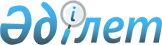 Об утверждении перечня, форм, сроков отчетности организатора торгов и Правил их представления
					
			Утративший силу
			
			
		
					Постановление Правления Национального Банка Республики Казахстан от 29 февраля 2016 года № 59. Зарегистрировано в Министерстве юстиции Республики Казахстан 11 мая 2016 года № 13692. Утратило силу постановлением Правления Национального Банка Республики Казахстан от 28 ноября 2019 года № 211.
      Сноска. Утратило силу постановлением Правления Национального Банка РК от 28.11.2019 № 211 (вводится в действие с 01.01.2020).

      Примечание РЦПИ!

      Настоящее постановление вводится в действие с 01.01.2017 г.

      Сноска. В заголовок внесены изменения на казахском языке, текст на русском языке не меняется в соответствии с постановлением Правления Национального Банка РК от 29.01.2018 № 5 (вводится в действие по истечении десяти календарных дней после дня его первого официального опубликования).
      В соответствии с законами Республики Казахстан от 2 июля 2003 года "О рынке ценных бумаг", от 4 июля 2003 года "О государственном регулировании, контроле и надзоре финансового рынка и финансовых организаций" и от 19 марта 2010 года "О государственной статистике" Правление Национального Банка Республики Казахстан ПОСТАНОВЛЯЕТ:
      1. Утвердить:
      1) перечень отчетности организатора торгов согласно приложению 1 к настоящему постановлению;
      2) форму отчета о заявках на покупку/продажу ценных бумаг согласно приложению 2 к настоящему постановлению;
      3) форму отчета о результатах торгов ценными бумагами с указанием сторон сделок согласно приложению 3 к настоящему постановлению;
      4) форму отчета о заявках на операции "РЕПО" с ценными бумагами согласно приложению 4 к настоящему постановлению;
      5) форму отчета об операциях "РЕПО" с ценными бумагами с указанием их участников согласно приложению 5 к настоящему постановлению;
      6) форму отчета о заявках на покупку/продажу производных финансовых инструментов согласно приложению 6 к настоящему постановлению;
      7) форму отчета о результатах торгов производными финансовыми инструментами с указанием сторон сделок согласно приложению 7 к настоящему постановлению;
      8) форму отчета о заявках на покупку/продажу иностранных валют согласно приложению 8 к настоящему постановлению;
      9) форму отчета о результатах торгов иностранными валютами согласно приложению 9 к настоящему постановлению;
      10) форму отчета о членах организатора торгов согласно приложению 10 к настоящему постановлению;
      11) форму отчета о ценных бумагах, входящих в отдельные секторы (категории) списка организатора торгов, согласно приложению 11 к настоящему постановлению;
      12) форму отчета о финансовых инструментах, за исключением ценных бумаг, входящих в список организатора торгов, согласно приложению 12 к настоящему постановлению;
      12-1) форму отчета об объемах сделок согласно приложению 12-1) к настоящему постановлению;
      13) форму отчета о капитализации рынка ценных бумаг согласно приложению 13 к настоящему постановлению;
      14) форму отчета о счетах клиентов согласно приложению 14 к настоящему постановлению;
      15) форму отчета о сделках с лицами, связанными с организатором торгов особыми отношениями, заключенных в течение отчетного месяца, а также действующих на отчетную дату, и реестр лиц, связанных с организатором торгов особыми отношениями, согласно приложению 15 к настоящему постановлению;
      16) форму отчета о совершенных сделках по инвестированию собственных активов согласно приложению 16 к настоящему постановлению;
      17) форму отчета о ценных бумагах, приобретенных за счет собственных активов, согласно приложению 17 к настоящему постановлению;
      18) форму отчета о структуре операций "обратное РЕПО" и "РЕПО", совершенных за счет собственных активов, согласно приложению 18 к настоящему постановлению;
      19) форму отчета о вкладах и деньгах, размещенных за счет собственных активов, согласно приложению 19 к настоящему постановлению;
      20) форму отчета об инвестициях в капитал других юридических лиц согласно приложению 20 к настоящему постановлению;
      21) правила представления отчетности организатором торгов согласно приложению 21 к настоящему постановлению.
      Сноска. Пункт 1 с изменением, внесенным постановлением Правления Национального Банка РК от 29.01.2018 № 5 (вводится в действие по истечении десяти календарных дней после дня его первого официального опубликования).


      2. Организатор торгов представляет в Национальный Банк Республики Казахстан в электронном формате:
      1) отчетность за отчетный рабочий день, предусмотренную подпунктами 2), 3), 4), 5), 6), 7), 8), 9) пункта 1 настоящего постановления – ежедневно, до конца следующего рабочего дня;
      2) отчетность за отчетный месяц, предусмотренную подпунктами 10), 11), 12), 12-1), 13), 14), 16), 17), 18), 19) и 20) пункта 1 настоящего постановления – ежемесячно не позднее пятого рабочего дня месяца, следующего за отчетным месяцем.
      Организатор торгов, обладающий лицензией на осуществление отдельных видов банковских операций, дополнительно представляет в Национальный Банк Республики Казахстан в электронном формате отчетность за отчетный месяц, предусмотренную подпунктом 15) пункта 1 настоящего постановления – ежемесячно не позднее пятого рабочего дня месяца, следующего за отчетным месяцем.
      Представление отчетности, предусмотренной подпунктами 17), 18), 19) и 20) пункта 1 настоящего постановления, не распространяется на организатора торгов, 50 (пятьдесят) и более процентов акций которого принадлежат Национальному Банку Республики Казахстан.
      Сноска. Пункт 2 в редакции постановления Правления Национального Банка РК от 29.01.2018 № 5 (вводится в действие по истечении десяти календарных дней после дня его первого официального опубликования).


      3. Признать утратившими силу нормативные правовые акты Республики Казахстан согласно приложению 22 к настоящему постановлению.
      4. Департаменту исследований и статистики (Тутушкин В.А.) в установленном законодательством Республики Казахстан порядке обеспечить:
      1) совместно с Юридическим департаментом (Сарсенова Н.В.) государственную регистрацию настоящего постановления в Министерстве юстиции Республики Казахстан;
      2) направление настоящего постановления в республиканское государственное предприятие на праве хозяйственного ведения "Республиканский центр правовой информации Министерства юстиции Республики Казахстан":
      на официальное опубликование в информационно-правовой системе "Әділет" в течение десяти календарных дней после его государственной регистрации в Министерстве юстиции Республики Казахстан;
      для включения в Государственный реестр нормативных правовых актов Республики Казахстан, Эталонный контрольный банк нормативных правовых актов Республики Казахстан в течение пяти рабочих дней со дня его получения Национальным Банком Республики Казахстан после государственной регистрации в Министерстве юстиции Республики Казахстан;
      3) размещение настоящего постановления на официальном интернет-ресурсе Национального Банка Республики Казахстан после его официального опубликования.
      5. Управлению по защите прав потребителей финансовых услуг и внешних коммуникаций (Терентьев А.Л.)обеспечить направление настоящего постановления на официальное опубликование в периодических печатных изданиях в течение десяти календарных дней после его государственной регистрации в Министерстве юстиции Республики Казахстан.
      6. Контроль за исполнением настоящего постановления возложить на заместителя Председателя Национального Банка Республики Казахстан Смолякова О.А.
      7. Настоящее постановление вводится в действие с 1 января 2017 года и подлежит официальному опубликованию.
      СОГЛАСОВАНО   
      Комитет по статистике   
      Министерства национальной экономики   
      Республики Казахстан   
      И.о. Председателя   
      ________________Б. Иманалиев   
      4 апреля 2016 года Перечень отчетности организатора торгов
      Сноска. Приложение 1 с изменением, внесенным постановлением Правления Национального Банка РК от 29.01.2018 № 5 (вводится в действие по истечении десяти календарных дней после дня его первого официального опубликования).
      Отчетность организатора торгов включает в себя:
      1) отчет о заявках на покупку/продажу ценных бумаг;
      2) отчет о результатах торгов ценными бумагами с указанием сторон сделок;
      3) отчет о заявках на операции "РЕПО" с ценными бумагами;
      4) отчет об операциях "РЕПО" с ценными бумагами с указанием их участников;
      5) отчет о заявках на покупку/продажу производных финансовых инструментов;
      6) отчет о результатах торгов производными финансовыми инструментами с указанием сторон сделок;
      7) отчет о заявках на покупку/продажу иностранных валют;
      8) отчет о результатах торгов иностранными валютами;
      9) отчет о членах организатора торгов;
      10) отчет о ценных бумагах, входящих в отдельные секторы (категории) списка организатора торгов;
      11) отчет о финансовых инструментах, за исключением ценных бумаг, входящих в список организатора торгов;
      11-1) отчет об объемах сделок;
      12) отчет о капитализации рынка ценных бумаг;
      13) отчет о счетах клиентов;
      14) отчет о сделках с лицами, связанными с организатором торгов особыми отношениями, заключенных в течение отчетного месяца, а также действующих на отчетную дату, и реестр лиц, связанных с организатором торгов особыми отношениями;
      15) отчет о совершенных сделках по инвестированию собственных активов;
      16) отчет о ценных бумагах, приобретенных за счет собственных активов;
      17) отчет о структуре операций "обратное РЕПО" и "РЕПО", совершенных за счет собственных активов;
      18) отчет о вкладах и деньгах, размещенных за счет собственных активов;
      19) отчет об инвестициях в капитал других юридических лиц.
      Форма, предназначенная для сбора административных данных Отчет о заявках на покупку/продажу ценных бумаг
      Сноска. Отчет в редакции постановления Правления Национального Банка РК от 30.07.2018 № 161 (вводится в действие по истечении десяти календарных дней после дня его первого официального опубликования). Отчетный период: по состоянию за ____________ 20__ года
      Индекс: 1 - KASE_PSS
      Периодичность: ежедневная
      Представляет: организатор торгов
      Куда представляется форма: Национальный Банк Республики Казахстан
      Срок представления: ежедневно, до конца следующего рабочего дня __________________________________________________________
(наименование Организации)
      продолжение таблицы: 
      продолжение таблицы: 
      продолжение таблицы: 
            Первый руководитель или лицо, уполномоченное им на подписание отчета
___________________________________________________________________ ____________
                   фамилия, имя, отчество (при его наличии)                   подпись
       Главный бухгалтер или лицо, уполномоченное им на подписание отчета
___________________________________________________________________ ____________
                   фамилия, имя, отчество (при его наличии)                   подпись
       Исполнитель _________________________________________________ ____________
                         фамилия, имя, отчество (при его наличии)             подпись
      Номер телефона: _________________________ 
      Дата подписания отчета "___" __________ 20___ года
      Примечание: пояснение по заполнению формы, предназначенной для сбора административных данных, приведено в приложении к настоящей форме. Пояснение по заполнению формы, предназначенной для сбора административных данных Отчет о заявках на покупку/продажу ценных бумаг  Глава 1. Общие положения
      1. Настоящее пояснение (далее – Пояснение) определяет единые требования по заполнению формы "Отчет о заявках на покупку/продажу ценных бумаг" (далее – Форма).
      2. Форма разработана в соответствии c подпунктом 6) пункта 1 статьи 9 Закона Республики Казахстан от 4 июля 2003 года "О государственном регулировании, контроле и надзоре финансового рынка и финансовых организаций". 
      3. Форма составляется ежедневно организатором торгов и заполняется за каждый отчетный день. Данные в Форме заполняются в тенге с двумя знаками после запятой.
      4. Форму подписывает первый руководитель, главный бухгалтер или лица, уполномоченные на подписание отчета, и исполнитель. Глава 2. Пояснение по заполнению Формы
      5. В графе 1 указывается порядковый номер заявки.
      6. В графах 2 и 25 указываются дата подачи и дата снятия заявки в формате "дд.мм.гггг".
      7. В графах 3 и 26 указываются время подачи и время снятия заявки в формате "часы:минуты:секунды".
      8. В графе 4 указывается тип заявки: "limit" – лимитированная заявка, "market" – рыночная заявка, "nego" – прямая заявка.
      9. В графе 5 в качестве направления заявки указывается покупка или продажа.
      10. В графе 6 указывается вид рынка: "Tbills" – рынок государственных ценных бумаг, "Equities" – рынок акций, "Debts" – рынок облигаций.
      11. В графах 7 и 8 указываются категории и подкатегории видов рынков, предусмотренных торговой системой фондовой биржи.
      12. В графе 9 указывается код ценной бумаги, определенный организатором торгов в соответствии с порядком кодировки ценных бумаг, предусмотренным его внутренними документами.
      13. В графе 11 указывается валюта котирования ценной бумаги.
      14. В графах 12 и 16 цена за одну ценную бумагу и объем заявки указываются в тенге. В качестве объема заявки признается произведение граф 12 ("Цена") и 15 ("Количество"). В графе 12 указывается цена, по которой участник торгов готов купить (продать) ценную бумагу.
      15. В графах 13 и 14 чистая цена и доходность, по которым участник торгов готов купить (продать) долговую ценную бумагу, указываются в процентах. Графы 13 и 14 заполняются по долговым ценным бумагам.
      16. В графе 15 количество ценных бумаг заявки указывается в штуках. 
      17. В графе 17 указывается код члена организатора торгов, определенный организатором торгов в соответствии с порядком кодировки членов организатора торгов, предусмотренным его внутренними документами.
      18. В графе 18 указывается лицевой счет (субсчет) держателя ценных бумаг, открытый в системе учета центрального депозитария.
      19. В графе 19 указывается цифра: "1" – собственный, "2" – клиентский.
      20. В графе 20 в качестве типа субсчета указывается цифра: "1" – если субсчет открыт держателю ценных бумаг, "2" – если субсчет открыт эмитенту для учета и размещения объявленных ценных бумаг, "3" – если субсчет открыт эмитенту для учета выкупленных ценных бумаг, "5" – если субсчет открыт номинальному держателю, "6" – если субсчет открыт клиенту центрального депозитария.
      21. В графе 21 указывается тип владельца счета: "0" – физическое лицо, "1" – единый накопительный пенсионный фонд, "2" – банк второго уровня, "3" – страховая (перестраховочная) организация, "4" – брокер и (или) дилер, "5" – номинальный держатель, "6" – прочие лицензиаты, "7" – прочие юридические лица, "8" – инвестиционный фонд, "9" – иное.
      22. В графе 22 указывается персональный идентификационный номер (ID) трейдера фондовой биржи, подавшего заявку на заключение сделок.
      23. В графе 23 в качестве признака заявки указывается цифра: "0" – если заявка подана не маркет-мейкером, "1" – если заявка подана участником торгов в целях исполнения функций маркет-мейкера по поддержанию котировок ценных бумаг.
      24. В графе 24 указывается статус заявки, предусмотренной внутренними документами организатора торгов.
      25. В графе 27 указывается рыночная цена ценной бумаги на дату заключения сделки, определенная организатором торгов в соответствии с методикой оценки ценных бумаг, предусмотренной его внутренними документами. Для облигаций указывается рыночная цена в процентах к номинальной стоимости. Данные в графе 27 указываются с четырьмя знаками после запятой.
      26. В графе 28 указывается средневзвешенная рыночная цена акции или средневзвешенная рыночная доходность облигации к погашению на дату заключения сделки, определенная организатором торгов в соответствии с порядком расчета средневзвешенных рыночных цен акций и средневзвешенных рыночных доходностей облигаций к погашению установленным уполномоченным органом.
      27. В случае отсутствия сведений Форма представляется с нулевыми остатками.
      Форма, предназначенная для сбора административных данных Отчет о результатах торгов ценными бумагами с указанием сторон сделок
      Сноска. Отчет в редакции постановления Правления Национального Банка РК от 30.07.2018 № 161 (вводится в действие по истечении десяти календарных дней после дня его первого официального опубликования).  Отчетный период: за __________ 20__ года
      Индекс: 2 – KASE_ST
      Периодичность: ежедневная
      Представляет: организатор торгов
      Куда представляется форма: Национальный Банк Республики Казахстан
      Срок представления: ежедневно, до конца следующего рабочего дня
      __________________________________________________________
(наименование Организации)
      продолжение таблицы:
      продолжение таблицы:
      продолжение таблицы:
             Первый руководитель или лицо, уполномоченное им на подписание отчета
___________________________________________________________________ ____________
                   фамилия, имя, отчество (при его наличии)                   подпись
       Главный бухгалтер или лицо, уполномоченное им на подписание отчета
___________________________________________________________________ ____________
                   фамилия, имя, отчество (при его наличии)                   подпись
       Исполнитель _________________________________________________ ____________
                         фамилия, имя, отчество (при его наличии)             подпись
      Номер телефона: _________________________ 
      Дата подписания отчета "___" __________ 20___ года
      Примечание: пояснение по заполнению формы, предназначенной для сбора административных данных, приведено в приложении к настоящей форме. Пояснение по заполнению формы, предназначенной для сбора административных данных Отчет о результатах торгов ценными бумагами с указанием сторон сделок  Глава 1. Общие положения
      1. Настоящее пояснение (далее – Пояснение) определяет единые требования по заполнению формы "Отчет о результатах торгов ценными бумагами с указанием сторон сделок" (далее – Форма).
      2. Форма разработана в соответствии c подпунктом 6) пункта 1 статьи 9 Закона Республики Казахстан от 4 июля 2003 года "О государственном регулировании, контроле и надзоре финансового рынка и финансовых организаций". 
      3. Форма составляется ежедневно организатором торгов и заполняется за каждый отчетный день. Данные в Форме заполняются в тенге с двумя знаками после запятой.
      4. Форму подписывает первый руководитель, главный бухгалтер или лица, уполномоченные на подписание отчета, и исполнитель. Глава 2. Пояснение по заполнению Формы
      5. В графе 1 указывается порядковый номер сделки.
      6. В графе 2 указывается дата заключения сделки в формате "дд.мм.гггг".
      7. В графе 3 указывается время заключения сделки в формате "часы:минуты:секунды".
      8. В графе 4 в качестве типа рынка указывается цифра: "0" – если сделка по купле-продаже ценных бумаг заключена на вторичном рынке ценных бумаг, "1" – если сделка по купле-продаже ценных бумаг заключена на первичном рынке ценных бумаг.
      9. В графе 5 в качестве метода торгов указывается цифра: "0" – если сделка по купле-продаже ценных бумаг заключена методом непрерывного встречного аукциона, "1" – если сделка по купле-продаже ценных бумаг заключена методом заключения прямых сделок, "2" – если сделка по купле-продаже ценных бумаг заключена методом фиксинга, "3" – если сделка по купле-продаже ценных бумаг заключена методом франкфуртских торгов, "4" – если сделка по купле-продаже ценных бумаг заключена методом специализированных торгов, "5" – если сделка по купле-продаже ценных бумаг заключена методом английских торгов, "6" – сделка по купле-продаже ценных бумаг заключена методом голландских торгов.
      10. В графе 6 указывается вид рынка, предусмотренный торговой системой.
      11. В графах 7 и 8 указываются категории и подкатегории видов рынков, предусмотренные торговой системой.
      12. В графе 9 указывается код ценной бумаги, определенный организатором торгов в соответствии с порядком кодировки ценных бумаг, предусмотренным его внутренними документами.
      13. В графе 11 указывается валюта котирования ценной бумаги.
      14. В графах 12 и 17 цена за одну ценную бумагу и объем сделки указываются в тенге. В качестве объема сделки признается произведение граф 12 ("Цена") и 16 ("Количество"). В графе 12 указывается цена, по которой участник торгов заключил сделку с ценной бумагой.
      15. В графах 13 и 14 чистая цена и доходность, по которым участник торгов заключил сделку с долговой ценной бумагой, указываются в процентах. Графы 13 и 14 заполняются по долговым ценным бумагам.
      16. В графе 16 количество ценных бумаг сделки указывается в штуках.
      17. В графе 18 указывается код члена организатора торгов, определенный организатором торгов в соответствии с порядком кодировки членов организатора торгов, предусмотренным его внутренними документами.
      18. В графах 19 и 24 в качестве счета (субсчета) депо понимается лицевой счет (субсчет) держателя ценных бумаг, открытый в системе учета центрального депозитария.
      19. В графах 20 и 25 в качестве типа субсчетов продавца или покупателя указывается цифра: "1" – если субсчет открыт держателю ценных бумаг, "2" – если субсчет открыт эмитенту для учета и размещения объявленных ценных бумаг, "3" – если субсчет открыт эмитенту для учета выкупленных ценных бумаг, "5" – если субсчет открыт номинальному держателю, "6" – если субсчет открыт клиенту центрального депозитария.
      20. В графах 21 и 26 указывается тип владельцев счетов продавца или покупателя: "0" – физическое лицо, "1" – единый накопительный пенсионный фонд, "2" – банк второго уровня, "3" – страховая (перестраховочная) организация, "4" – брокер и (или) дилер, "5" – номинальный держатель, "6" – прочие лицензиаты, "7" – прочие юридические лица, "8" – инвестиционный фонд, "9" – иное.
      21. В графе 28 указывается статус сделки, предусмотренной внутренними документами организатора торгов.
      22. В графе 30 указывается рыночная цена ценной бумаги на дату заключения сделки, определенная организатором торгов в соответствии с методикой оценки ценных бумаг, предусмотренной его внутренними документами. Для облигаций указывается рыночная цена в процентах к номинальной стоимости. Данные в графе 30 указываются с четырьмя знаками после запятой.
      23. В графе 31 указывается средневзвешенная рыночная цена акции или средневзвешенная рыночная доходность облигации к погашению на дату заключения сделки, определенная организатором торгов в соответствии с порядком расчета средневзвешенных рыночных цен акций и средневзвешенных рыночных доходностей облигаций к погашению, установленным уполномоченным органом.
      24. В случае отсутствия сведений Форма представляется с нулевыми остатками.
      Форма, предназначенная для сбора административных данных Отчет о заявках на операции репо с ценными бумагами
      Сноска. Отчет в редакции постановления Правления Национального Банка РК от 30.07.2018 № 161 (вводится в действие по истечении десяти календарных дней после дня его первого официального опубликования). Отчетный период: за __________ 20__ года
      Индекс: 3- KASE_ABR
      Периодичность: ежедневная
      Представляет: организатор торгов
      Куда представляется Форма: Национальный Банк Республики Казахстан
      Срок представления: ежедневно, до конца следующего рабочего дня __________________________________________________________ (наименование Организации)
      продолжение таблицы:
      продолжение таблицы:
      продолжение таблицы:
      Первый руководитель или лицо, уполномоченное им на подписание отчета
___________________________________________________________________ ____________
                   фамилия, имя, отчество (при его наличии)                   подпись
Главный бухгалтер или лицо, уполномоченное им на подписание отчета
___________________________________________________________________ ____________
                   фамилия, имя, отчество (при его наличии)                   подпись
Исполнитель _______________________________________________________ ____________
                   фамилия, имя, отчество (при его наличии)                   подписьНомер телефона:_________________________ 
      Дата подписания отчета "___" __________ 20___ года
      Примечание: пояснение по заполнению формы, предназначенной для сбора административных данных, приведено в приложении к настоящей форме. Пояснение по заполнению формы, предназначенной для сбора административных данных Отчет о заявках на операции репо с ценными бумагами Глава 1. Общие положения
      1. Настоящее пояснение (далее – Пояснение) определяет единые требования по заполнению формы "Отчет о заявках на операции репо с ценными бумагами" (далее – Форма).
      2. Форма разработана в соответствии c подпунктом 6) пункта 1 статьи 9 Закона Республики Казахстан от 4 июля 2003 года "О государственном регулировании, контроле и надзоре финансового рынка и финансовых организаций". 
      3. Форма составляется ежедневно организатором торгов и заполняется за каждый отчетный день. Данные в Форме заполняются в тенге с двумя знаками после запятой.
      4. Форму подписывает первый руководитель, главный бухгалтер или лица, уполномоченные на подписание отчета, и исполнитель. Глава 2. Пояснение по заполнению Формы
      5. В графе 1 указывается порядковый номер заявки.
      6. В графах 2 и 23 указываются дата подачи и дата снятия заявки в формате "дд.мм.гггг".
      7. В графах 3 и 24 указываются время подачи и время снятия заявки в формате "часы:минуты:секунды".
      8. В графе 4 в качестве направления заявки указывается покупка или продажа.
      9. В графе 5 указывается способ сделки: "прямое репо" или "автоматическое репо".
      10. В графах 6 и 7 указываются категории и подкатегории видов рынков, предусмотренные торговой системой.
      11. В графе 8 в качестве кода инструмента операции репо указывается код, определенный организатором торгов в соответствии с порядком кодировки инструментов операции репо, предусмотренным его внутренними документами.
      12. В графе 9 указывается код ценной бумаги, определенный организатором торгов в соответствии с порядком кодировки ценных бумаг, предусмотренным его внутренними документами.
      13. В графе 11 указывается валюта котирования ценной бумаги.
      14. В графах 12 и 15 цена за одну ценную бумагу и объем заявки указываются в тенге. В качестве объема заявки признается произведение граф 12 ("Цена") и 14 ("Количество"). При подаче заявки на продажу по операциям "автоматическое репо" в качестве объема заявки признается объем денег, выставляемый продавцом. В графе 12 указывается цена, по которой участник торгов готов совершить операцию репо.
      15. В графе 13 указывается доходность, по которой участник торгов готов провести операцию репо, в процентах.
      16. В графе 14 указывается количество ценных бумаг (в штуках), выставляемых продавцом (покупателем) операции "прямое (автоматическое) репо". 
      17. В графе 16 указывается код члена организатора торгов, определенный организатором торгов в соответствии с порядком кодировки членов организатора торгов, предусмотренным его внутренними документами.
      18. В графе 17 указывается лицевой счет (субсчет) держателя ценных бумаг, открытый в системе учета центрального депозитария.
      19. В графе 18 указывается цифра: "1" – собственный, "2" – клиентский.
      20. В графе 19 в качестве типа субсчета указывается цифра: "1" – если субсчет открыт держателю ценных бумаг, "2" – если субсчет открыт эмитенту для учета и размещения объявленных ценных бумаг, "3" – если субсчет открыт эмитенту для учета выкупленных ценных бумаг, "4" – если субсчет открыт номинальному держателю, "6" – если субсчет открыт клиенту центрального депозитария.
      21. В графе 20 указывается тип владельца счета: "0" – физическое лицо, "1" – единый накопительный пенсионный фонд, "2" – банк второго уровня, "3" – страховая (перестраховочная) организация, "4" – брокер и(или) дилер, "5" – номинальный держатель, "6" – прочие лицензиаты, "7" – прочие юридические лица, "8" – инвестиционный фонд, "9" – иное.
      22. В графе 21 указывается персональный идентификационный номер (ID) трейдера фондовой биржи, подавшего заявку на заключение операции репо с ценными бумагами.
      23. В графе 22 указывается статус заявки, предусмотренной внутренними документами организатора торгов.
      24. В графе 25 указывается срок операции репо, определенный организатором торгов в соответствии с его внутренними документами.
      25. В графе 26 указывается ставка дисконтирования, примененная к цене инструмента, являющегося предметом операции репо.
      26. В случае отсутствия сведений Форма представляется с нулевыми остатками.
      Форма, предназначенная для сбора административных данных Отчет об операциях репо с ценными бумагами с указанием их участников
      Сноска. Отчет в редакции постановления Правления Национального Банка РК от 30.07.2018 № 161 (вводится в действие по истечении десяти календарных дней после дня его первого официального опубликования). Отчетный период: за __________ 20__ года
      Индекс: 5 – KASE_ABRvP
      Периодичность: ежедневная
      Представляет: организатор торгов
      Куда представляется форма: Национальный Банк Республики Казахстан
      Срок представления: ежедневно, до конца следующего рабочего дня __________________________________________________________
(наименование Организации)
      продолжение таблицы:
      продолжение таблицы:
      продолжение таблицы:
            Первый руководитель или лицо, уполномоченное им на подписание отчета
___________________________________________________________________ ____________
                   фамилия, имя, отчество (при его наличии)                   подпись
       Главный бухгалтер или лицо, уполномоченное им на подписание отчета
___________________________________________________________________ ____________
                   фамилия, имя, отчество (при его наличии)                   подпись
       Исполнитель _________________________________________________ ____________
                         фамилия, имя, отчество (при его наличии)             подпись
      Номер телефона: _________________________ 
      Дата подписания отчета "___" __________ 20___ года
      Примечание: пояснение по заполнению формы, предназначенной для сбора административных данных, приведено в приложении к настоящей форме. Пояснение по заполнению формы, предназначенной для сбора административных данных Отчет об операциях репо с ценными бумагами с указанием их участников Глава 1. Общие положения
      1. Настоящее пояснение (далее – Пояснение) определяет единые требования по заполнению формы "Отчет об операциях репо с ценными бумагами с указанием их участников" (далее – Форма).
      2. Форма разработана в соответствии c подпунктом 6) пункта 1 статьи 9 Закона Республики Казахстан от 4 июля 2003 года "О государственном регулировании, контроле и надзоре финансового рынка и финансовых организаций". 
      3. Форма составляется ежедневно организатором торгов и заполняется за каждый отчетный день. Данные в Форме заполняются в тенге с двумя знаками после запятой.
      4. Форму подписывает первый руководитель, главный бухгалтер или лица, уполномоченные на подписание отчета, и исполнитель. Глава 2. Пояснение по заполнению Формы
      5. В графе 1 указывается порядковый номер сделки.
      6. В графе 2 указывается дата заключения сделки в формате "дд.мм.гггг".
      7. В графе 3 указывается время заключения сделки в формате "часы:минуты:секунды".
      8. В графе 4 указывается способ сделки: "прямое репо" или "автоматическое репо".
      9. В графе 5 в качестве типа операции репо указывается открытие или закрытие.
      10. В графах 6 и 7 указываются категории и подкатегории видов рынков, предусмотренные торговой системой.
      11. В графах 11 и 14 цена за одну ценную бумагу и объем сделки указываются в тенге. В качестве объема сделки признается произведение граф 11 ("Цена") и 13 ("Количество"). 
      12. В графе 12 указывается доходность, по которой участник торгов заключил операцию репо, в процентах.
      13. В графе 13 указывается количество ценных бумаг (в штуках), выставляемых продавцом операции репо. 
      14. В графе 15 указывается код члена организатора торгов, определенный организатором торгов в соответствии с порядком кодировки членов организатора торгов, предусмотренным его внутренними документами.
      15. В графах 16 и 21 в качестве счета (субсчета) депо понимается лицевой счет (субсчет) держателя ценных бумаг, открытый в системе учета центрального депозитария.
      16. В графах 17 и 22 указывается цифра: "1" – собственный, "2" – клиентский.
      17. В графах 18 и 23 указывается тип владельцев счетов продавца или покупателя: "0" – физическое лицо, "1" – единый накопительный пенсионный фонд, "2" – банк второго уровня, "3" – страховая (перестраховочная) организация, "4" – брокер и (или) дилер, "5" – номинальный держатель, "6" – прочие лицензиаты, "7" – прочие юридические лица, "8" – инвестиционный фонд, "9" – иное.
      18. В графе 25 указывается статус сделки, предусмотренной внутренними документами организатора торгов.
      19. В графе 26 указывается срок операции репо, определенный организатором торгов в соответствии с его внутренними документами.
      20. В графе 27 указывается дата закрытия операции репо в формате "дд.мм.гггг". Данная графа заполняется только для операции открытия репо.
      21. В графе 28 указывается ставка дисконтирования, примененная к цене инструмента, являющегося предметом операции репо.
      22. В графе 29 указывается порядковый номер соответствующей сделки открытия репо. Данная графа заполняется только для операции закрытия репо. 
      23. В случае отсутствия сведений Форма представляется с нулевыми остатками.
      Форма, предназначенная для сбора административных данных Отчет о заявках на покупку/продажу производных финансовых инструментов
      Сноска. Отчет в редакции постановления Правления Национального Банка РК от 30.07.2018 № 161 (вводится в действие по истечении десяти календарных дней после дня его первого официального опубликования). Отчетный период: за __________ 20__ года
      Индекс: 7- KASE_ABD
      Периодичность: ежедневная
      Представляет: организатор торгов
      Куда представляется форма: Национальный Банк Республики Казахстан
      Срок представления ежедневно, до конца следующего рабочего дня __________________________________________________________
(наименование Организации)
      продолжение таблицы:
            Первый руководитель или лицо, уполномоченное им на подписание отчета
___________________________________________________________________ ____________
                   фамилия, имя, отчество (при его наличии)                   подпись
       Главный бухгалтер или лицо, уполномоченное им на подписание отчета
___________________________________________________________________ ____________
                   фамилия, имя, отчество (при его наличии)                   подпись
       Исполнитель _________________________________________________ ____________
                         фамилия, имя, отчество (при его наличии)             подпись
      Номер телефона: _________________________ 
      Дата подписания отчета "___" __________ 20___ года
      Примечание: пояснение по заполнению формы, предназначенной для сбора административных данных, приведено в приложении к настоящей форме. Пояснение по заполнению формы, предназначенной для сбора административных данных Отчет о заявках на покупку/продажу производных финансовых инструментов Глава 1. Общие положения
      1. Настоящее пояснение (далее – Пояснение) определяет единые требования по заполнению формы "Отчет о заявках на покупку/продажу производных финансовых инструментов" (далее – Форма).
      2. Форма разработана в соответствии c подпунктом 6) пункта 1 статьи 9 Закона Республики Казахстан от 4 июля 2003 года "О государственном регулировании, контроле и надзоре финансового рынка и финансовых организаций". 
      3. Форма составляется ежедневно организатором торгов и заполняется за каждый отчетный день. Данные в Форме заполняются в тенге с двумя знаками после запятой.
      4. Форму подписывает первый руководитель, главный бухгалтер или лица, уполномоченные на подписание отчета, и исполнитель. Глава 2. Пояснение по заполнению Формы
      5. В графе 1 указывается порядковый номер заявки.
      6. В графах 2 и 18 указываются дата подачи и дата снятия заявки в формате "дд.мм.гггг".
      7. В графах 3 и 19 указываются время подачи и время снятия заявки в формате "часы:минуты:секунды".
      8. В графе 4 в качестве направления заявки указывается покупка или продажа.
      9. В графах 5 и 6 указываются категории и подкатегории видов рынков, предусмотренные торговой системой.
      10. В графах 8 и 12 цена одного контракта и объем заявки указываются в тенге. В графе 12 в качестве объема заявки признается произведение граф 8 ("Цена одного контракта") и 10 ("Количество контрактов"). В графе 8 в качестве цены одного контракта указывается цена, по которой участник торгов готов заключить сделку с производными финансовыми инструментами.
      11. В графе 9 указывается наименование валюты заявки.
      12. В графах 10 и 11 количество контрактов заявки и количество базовых активов в одном контракте указываются в штуках.
      13. В графе 15 указывается цифра: "1" – собственный, "2" – клиентский.
      14. В графе 16 указывается тип владельца счета: "0" – физическое лицо, "1" – единый накопительный пенсионный фонд, "2" – банк второго уровня, "3" – страховая (перестраховочная) организация, "4" – брокер и (или) дилер, "5" – номинальный держатель, "6" – прочие лицензиаты, "7" – прочие юридические лица, "8" – инвестиционный фонд, "9" – иное.
      15. В графе 17 указывается персональный идентификационный номер (ID) трейдера фондовой биржи, подавшего заявку на заключение сделки с производными финансовыми инструментами.
      16. В графе 20 указывается статус заявки, предусмотренной внутренними документами организатора торгов.
      17. В случае отсутствия сведений Форма представляется с нулевыми остатками.
      Форма, предназначенная для сбора административных данных Отчет о результатах торгов производными финансовыми инструментами с указанием сторон сделок
      Сноска. Отчет в редакции постановления Правления Национального Банка РК от 30.07.2018 № 161 (вводится в действие по истечении десяти календарных дней после дня его первого официального опубликования). Отчетный период: за __________ 20__ года
      Индекс: 8- KASE_DT
      Периодичность: ежедневная
      Представляет: организатор торгов
      Куда представляется форма: Национальный Банк Республики Казахстан
      Срок представления: ежедневно, до конца следующего рабочего дня __________________________________________________________
(наименование Организации)
      продолжение таблицы:
      продолжение таблицы:
            Первый руководитель или лицо, уполномоченное им на подписание отчета
___________________________________________________________________ ____________
                   фамилия, имя, отчество (при его наличии)                   подпись
       Главный бухгалтер или лицо, уполномоченное им на подписание отчета
___________________________________________________________________ ____________
                   фамилия, имя, отчество (при его наличии)                   подпись
       Исполнитель _________________________________________________ ____________
                         фамилия, имя, отчество (при его наличии)             подпись
      Номер телефона: _________________________ 
      Дата подписания отчета "___" __________ 20___ года
      Примечание: пояснение по заполнению формы, предназначенной для сбора административных данных, приведено в приложении к настоящей форме. Пояснение по заполнению формы, предназначенной для сбора административных данных Отчет о результатах торгов производными финансовыми инструментами с указанием сторон сделок Глава 1. Общие положения
      1. Настоящее пояснение (далее – Пояснение) определяет единые требования по заполнению формы "Отчет о результатах торгов производными финансовыми инструментами с указанием сторон сделок" (далее – Форма).
      2. Форма разработана в соответствии c подпунктом 6) пункта 1 статьи 9 Закона Республики Казахстан от 4 июля 2003 года "О государственном регулировании, контроле и надзоре финансового рынка и финансовых организаций". 
      3. Форма составляется ежедневно организатором торгов и заполняется за каждый отчетный день. Данные в Форме заполняются в тенге с двумя знаками после запятой.
      4. Форму подписывает первый руководитель, главный бухгалтер или лица, уполномоченные на подписание отчета, и исполнитель. Глава 2. Пояснение по заполнению Формы
      5. В графе 1 указывается порядковый номер сделки.
      6. В графе 2 указывается дата заключения сделки в формате "дд.мм.гггг".
      7. В графе 3 указывается время заключения сделки в формате "часы:минуты:секунды".
      8. В графах 4 и 5 указываются категории и подкатегории видов рынков, предусмотренные торговой системой.
      9. В графах 7 и 11 цена одного контракта и объем сделки указываются в тенге. В графе 11 в качестве объема сделки признается произведение граф 7 ("Цена одного контракта") и 9 ("Количество контрактов"). В графе 7 в качестве цены одного контракта указывается цена, по которой участник торгов заключил сделку с производными финансовыми инструментами.
      10. В графе 8 указывается наименование валюты сделки.
      11. В графах 9 и 10 количество контрактов сделки и количество базовых активов в одном контракте указываются в штуках.
      12. В графах 12 и 17 указывается код члена организатора торгов, определенный организатором торгов в соответствии с порядком кодировки членов организатора торгов, предусмотренным его внутренними документами.
      13. В графах 14 и 19 указывается цифра: "1" – собственный, "2" – клиентский.
      14. В графах 15 и 20 указывается тип владельца счета: "0" – физическое лицо, "1" – единый накопительный пенсионный фонд, "2" – банк второго уровня, "3" – страховая (перестраховочная) организация, "4" – брокер и (или) дилер, "5" – номинальный держатель, "6" – прочие лицензиаты, "7" – прочие юридические лица, "8" – инвестиционный фонд, "9" – иное.
      15. В графе 22 указывается фактическая дата расчета сделки в формате "дд.мм.гггг".
      16. В случае отсутствия сведений Форма представляется с нулевыми остатками.
      Форма, предназначенная для сбора административных данных Отчет о заявках на покупку/продажу иностранных валют
      Сноска. Отчет в редакции постановления Правления Национального Банка РК от 30.07.2018 № 161 (вводится в действие по истечении десяти календарных дней после дня его первого официального опубликования). Отчетный период: за __________20__года
      Индекс: 9 – KASE_FC
      Периодичность: ежедневная
      Представляет: организатор торгов
      Куда представляется форма: Национальный Банк Республики Казахстан
      Срок представления: ежедневно, до конца следующего рабочего дня __________________________________________________________
(наименование Организации)
      продолжение таблицы:
            Первый руководитель или лицо, уполномоченное им на подписание отчета
___________________________________________________________________ ____________
                   фамилия, имя, отчество (при его наличии)                   подпись
       Главный бухгалтер или лицо, уполномоченное им на подписание отчета
___________________________________________________________________ ____________
                   фамилия, имя, отчество (при его наличии)                   подпись
       Исполнитель _________________________________________________ ____________
                         фамилия, имя, отчество (при его наличии)             подпись
      Номер телефона: _________________________ 
      Дата подписания отчета "___" __________ 20___ года
      Примечание: пояснение по заполнению формы, предназначенной для сбора административных данных, приведено в приложении к настоящей форме. Пояснение по заполнению формы, предназначенной для сбора административных данных Отчет о заявках на покупку/продажу иностранных валют Глава 1. Общие положения
      1. Настоящее пояснение (далее – Пояснение) определяет единые требования по заполнению формы "Отчет о заявках на покупку/продажу иностранных валют" (далее – Форма).
      2. Форма разработана в соответствии c подпунктом 6) пункта 1 статьи 9 Закона Республики Казахстан от 4 июля 2003 года "О государственном регулировании, контроле и надзоре финансового рынка и финансовых организаций". 
      3. Форма составляется ежедневно организатором торгов и заполняется за каждый отчетный день. Данные в Форме заполняются в тенге с двумя знаками после запятой.
      4. Форму подписывает первый руководитель, главный бухгалтер или лица, уполномоченные на подписание отчета, и исполнитель. Глава 2. Пояснение по заполнению Формы
      5. В графе 1 указывается порядковый номер заявки.
      6. В графе 2 указывается дата подачи заявки в формате "дд.мм.гггг".
      7. В графе 3 указывается время подачи заявки в формате "часы:минуты:секунды".
      8. В графе 4 в качестве направления заявки указывается покупка или продажа.
      9. В графах 5 и 6 указываются категории и подкатегории видов рынка иностранных валют, предусмотренные торговой системой.
      10. В графе 7 указывается код финансового инструмента, определенный организатором торгов в соответствии с порядком кодировки иностранных валют, предусмотренным его внутренними документами.
      11. В графах 8 и 10 указываются цена за один финансовый инструмент и объем заявки в тенге. В качестве объема заявки признается произведение граф 8 ("Цена") и 9 ("Количество"). В графе 8 указывается цена, по которой участник торгов готов купить (продать) финансовый инструмент.
      12. В графе 9 количество финансовых инструментов заявки указывается в штуках. 
      13. В графе 11 указывается код члена организатора торгов, определенный организатором торгов в соответствии с порядком кодировки членов организатора торгов, предусмотренным его внутренними документами.
      14. В графе 13 указывается цифра: "1" – собственный, "2" – клиентский.
      15. В графе 14 указывается тип владельца счета: "0" – физическое лицо, "1" – единый накопительный пенсионный фонд, "2" – банк второго уровня, "3" – страховая (перестраховочная) организация, "4" – брокер и (или) дилер, "5" – номинальный держатель, "6" – прочие лицензиаты, "7" – прочие юридические лица, "8" – инвестиционный фонд, "9" – иное.
      16. В графе 15 указывается тип заявки: "limit" – лимитированная заявка, "market" – рыночная заявка, "nego" – прямая заявка.
      17. В графе 16 указывается статус заявки, предусмотренной внутренними документами организатора торгов.
      18. В случае отсутствия сведений Форма представляется с нулевыми остатками.
      Форма, предназначенная для сбора административных данных Отчет о результатах торгов иностранными валютами
      Сноска. Отчет в редакции постановления Правления Национального Банка РК от 30.07.2018 № 161 (вводится в действие по истечении десяти календарных дней после дня его первого официального опубликования). Отчетный период: за __________20__года
      Индекс: 10 – KASE_RFC
      Периодичность: ежедневная
      Представляет: организатор торгов
      Куда представляется форма: Национальный Банк Республики Казахстан
      Срок представления ежедневно, до конца следующего рабочего дня __________________________________________________________ (наименование Организации)
      продолжение таблицы:
      продолжение таблицы:
            Первый руководитель или лицо, уполномоченное им на подписание отчета
___________________________________________________________________ ____________
                   фамилия, имя, отчество (при его наличии)                   подпись
       Главный бухгалтер или лицо, уполномоченное им на подписание отчета
___________________________________________________________________ ____________
                   фамилия, имя, отчество (при его наличии)                   подпись
       Исполнитель _________________________________________________ ____________
                         фамилия, имя, отчество (при его наличии)             подпись
      Номер телефона: _________________________ 
      Дата подписания отчета "___" __________ 20___ года
      Примечание: пояснение по заполнению формы, предназначенной для сбора административных данных, приведено в приложении к настоящей форме. Пояснение по заполнению формы, предназначенной для сбора административных данных Отчет о результатах торгов иностранными валютами Глава 1. Общие положения
      1. Настоящее пояснение (далее – Пояснение) определяет единые требования по заполнению формы "Отчет о результатах торгов иностранными валютами" (далее – Форма).
      2. Форма разработана в соответствии c подпунктом 6) пункта 1 статьи 9 Закона Республики Казахстан от 4 июля 2003 года "О государственном регулировании, контроле и надзоре финансового рынка и финансовых организаций". 
      3. Форма составляется ежедневно организатором торгов и заполняется за каждый отчетный день. Данные в Форме заполняются в тенге с двумя знаками после запятой.
      4. Форму подписывает первый руководитель, главный бухгалтер или лица, уполномоченные на подписание отчета, и исполнитель. Глава 2. Пояснение по заполнению Формы
      5. В графе 1 указывается порядковый номер сделки.
      6. В графах 2 и 22 указываются дата заключения сделки и фактическая дата расчета по сделке в формате "дд.мм.гггг".
      7. В графе 3 указываются время заключения сделки и фактическое время расчета по сделке в формате "часы:минуты:секунды".
      8. В графах 4 и 5 указываются категории и подкатегории видов рынка иностранных валют, предусмотренные торговой системой.
      9. В графе 6 указывается код финансового инструмента, определенный организатором торгов в соответствии с порядком кодировки иностранных валют, предусмотренным его внутренними документами.
      10. В графах 7 и 10 указываются цена за один финансовый инструмент и объем сделки в тенге. В качестве объема сделки признается произведение граф 7 ("Цена") и 9 ("Количество").
      11. В графе 8 указывается доходность, по которым участники торгов заключили сделку по валютным свопам, в процентах.
      12. В графе 9 указывается количество финансовых инструментов в штуках. 
      13. В графе 11 указываются коды членов организатора торгов, определенные организатором торгов в соответствии с порядком кодировки членов организатора торгов, предусмотренным его внутренними документами.
      14. В графах 13 и 18 указывается цифра: "1" – собственный, "2" – клиентский.
      15. В графах 14 и 19 указывается тип владельца счета: "0" – физическое лицо, "1" – единый накопительный пенсионный фонд, "2" – банк второго уровня, "3" – страховая (перестраховочная) организация, "4" – брокер и (или) дилер, "5" – номинальный держатель, "6" – прочие лицензиаты, "7" – прочие юридические лица, "8" – инвестиционный фонд, "9" – иное.
      16. В графе 21 указывается статус сделки, предусмотренной внутренними документами организатора торгов.
      17. В случае отсутствия сведений Форма представляется с нулевыми остатками.
      Форма, предназначенная для сбора административных данных Отчет о членах организатора торгов
      Сноска. Отчет в редакции постановления Правления Национального Банка РК от 30.07.2018 № 161 (вводится в действие по истечении десяти календарных дней после дня его первого официального опубликования). Отчетный период: за __________ 20__ года
      Индекс: 11 - KASE_SEM
      Периодичность: ежемесячная
      Представляет: организатор торгов
      Куда представляется Форма: Национальный Банк Республики Казахстан
      Срок представления: ежемесячно, не позднее пятого рабочего дня
      месяца, следующего за отчетным месяцем
      Таблица 1. Сведения о членах организатора торгов __________________________________________________________
(наименование Организации)
      Таблица 2. Отчет о членах организатора торгов, обладающих статусом маркет-мейкера в отношении финансовых инструментов, в том числе ценных бумаг, входящих в список организатора торгов __________________________________________________________ 
(наименование Организации)
             Первый руководитель или лицо, уполномоченное им на подписание отчета
___________________________________________________________________ ____________
                   фамилия, имя, отчество (при его наличии)                   подпись
       Главный бухгалтер или лицо, уполномоченное им на подписание отчета
___________________________________________________________________ ____________
                   фамилия, имя, отчество (при его наличии)                   подпись
       Исполнитель _________________________________________________ ____________
                         фамилия, имя, отчество (при его наличии)             подпись
      Номер телефона: _________________________ 
      Дата подписания отчета "___" __________ 20___ года
      Примечание: пояснение по заполнению формы, предназначенной для сбора административных данных, приведено в приложении к настоящей форме.  Пояснение по заполнению формы, предназначенной для сбора административных данных Отчет о членах организатора торгов Глава 1. Общие положения
      1. Настоящее пояснение (далее - Пояснение) определяет единые требования по заполнению формы "Отчет о членах организатора торгов" (далее - Форма).
      2. Форма разработана в соответствии c подпунктом 6) пункта 1 статьи 9 Закона Республики Казахстан от 4 июля 2003 года "О государственном регулировании, контроле и надзоре финансового рынка и финансовых организаций".
      3. Форма составляется ежемесячно организатором торгов и заполняется по состоянию на конец отчетного периода. Данные в Форме заполняются в тенге.
      4. Форму подписывает первый руководитель, главный бухгалтер или лица, уполномоченные на подписание отчета, и исполнитель. Глава 2. Пояснение по заполнению Формы
      5. По таблице 1:
      1) Форма заполняется в хронологическом порядке приема членов организатора торгов;
      2) в графе 3 в качестве вида и реквизитов лицензии указываются ее полное наименование, номер и дата выдачи Национальным Банком Республики Казахстан;
      3) в графе 4 указывается код члена организатора торгов, определенный организатором торгов в соответствии с порядком кодировки членов организатора торгов, предусмотренным его внутренними документами;
      4) в графах 7, 8 и n указываются категории членства, определенные внутренними документами организатора торгов.
      6. По таблице 2:
      1) в графе 3 в качестве кода финансового инструмента (ценной бумаги) используются идентификационные коды, присвоенные организатором торгов в соответствии с порядком кодировки финансовых инструментов, предусмотренным его внутренними документами;
      2) в графах 4 и 5 даты присвоения и утраты статуса маркет-мейкера указываются в формате "дд.мм.гггг";
      3) в графе 7 разница между котировками спроса и предложения маркет-мейкера финансовых инструментов указывается в соответствии со значением, определяемым организатором торгов.
      7. В случае отсутствия сведений Форма представляется с нулевыми остатками.
      Форма, предназначенная для сбора административных данных Отчет о ценных бумагах, входящих в отдельные секторы (категории) списка организатора торгов
      Сноска. Отчет в редакции постановления Правления Национального Банка РК от 30.07.2018 № 161 (вводится в действие по истечении десяти календарных дней после дня его первого официального опубликования). Отчетный период: за __________ 20__ года
      Индекс: 12 - KASE_S
      Периодичность: ежемесячная
      Представляет: организатор торгов
      Куда представляется Форма: Национальный Банк Республики Казахстан
      Срок представления: ежемесячно, не позднее пятого рабочего дня месяца, следующего за отчетным месяцем __________________________________________________________
(наименование Организации)
      кестенің жалғасы
            Первый руководитель или лицо, уполномоченное им на подписание отчета
___________________________________________________________________ ____________
                   фамилия, имя, отчество (при его наличии)                   подпись
       Главный бухгалтер или лицо, уполномоченное им на подписание отчета
___________________________________________________________________ ____________
                   фамилия, имя, отчество (при его наличии)                   подпись
       Исполнитель _________________________________________________ ____________
                         фамилия, имя, отчество (при его наличии)             подпись
      Номер телефона: _________________________ 
      Дата подписания отчета "___" __________ 20___ года
      Примечание: пояснение по заполнению формы, предназначенной для сбора административных данных, приведено в приложении к настоящей форме. Пояснение по заполнению формы, предназначенной для сбора административных данных  Отчет о ценных бумагах, входящих в отдельные секторы (категории) списка организатора торгов Глава 1. Общие положения
      1. Настоящее пояснение (далее - Пояснение) определяет единые требования по заполнению формы "Отчет о ценных бумагах, входящих в отдельные секторы (категории) списка организатора торгов" (далее - Форма).
      2. Форма разработана в соответствии c подпунктом 6) пункта 1 статьи 9 Закона Республики Казахстан от 4 июля 2003 года "О государственном регулировании, контроле и надзоре финансового рынка и финансовых организаций".
      3. Форма составляется ежемесячно организатором торгов и заполняется по состоянию на последний день отчетного месяца.
      4. Форму подписывает первый руководитель, главный бухгалтер или лица, уполномоченные на подписание отчета, и исполнитель. Глава 2. Пояснение по заполнению Формы
      5. В графе 3 в качестве признака резидентства указывается страна резидентства эмитента ценных бумаг.
      6. В графе 4 в качестве кода ценной бумаги используются идентификационные коды, присвоенные организатором торгов в соответствии с порядком кодировки ценных бумаг, предусмотренным его внутренними документами.
      7. В графе 5 указывается идентификационный номер ценной бумаги.
      8. В графах 6, 7 и 19 дата включения ценной бумаги в список организатора торгов, ее исключения из списка, а также дата совершения последней сделки указываются в формате "дд.мм.гггг".
      9. В графах 10, 11 и 12 количество сделок, совершенных с ценной бумагой в отчетный период, указывается в штуках.
      10. В графах 13, 14, 15, 16, 17, 18, 19 и 20 объем, минимальная, максимальная, средневзвешенная цены сделок, совершенных с ценной бумагой в отчетный период, а также цена последней сделки указываются в тенге.
      11. В качестве сектора списка указываются: "Акции", "Долговые ценные бумаги", "Исламские ценные бумаги", "Ценные бумаги инвестиционных фондов", "Производные ценные бумаги", "Ценные бумаги международных финансовых организаций", "Государственные ценные бумаги", иные секторы, предусмотренные внутренними документами организатора торгов.
      12. В качестве категории списка указываются: для сектора "Акции" - первая, вторая категории, для сектора "Долговые ценные бумаги" - долговые ценные бумаги субъектов квазигосударственного сектора, иные долговые ценные бумаги, долговые ценные бумаги буферной категории, для сектора "Государственные ценные бумаги" - государственные ценные бумаги, выпущенные в соответствии с законодательством Республики Казахстан и других государств, облигации местных исполнительных органов.
      13. В случае отсутствия сведений Форма представляется с нулевыми остатками.
      Форма, предназначенная для сбора административных данных Отчет о финансовых инструментах, за исключением ценных бумаг, входящих в список организатора торгов
      Сноска. Отчет в редакции постановления Правления Национального Банка РК от 30.07.2018 № 161 (вводится в действие по истечении десяти календарных дней после дня его первого официального опубликования). Отчетный период: за __________20__года
      Индекс: 13 - KASE_FI
      Периодичность: ежемесячная
      Представляет: организатор торгов
      Куда представляется Форма: Национальный Банк Республики Казахстан
      Срок представления: ежемесячно, не позднее пятого рабочего дня месяца, следующего за отчетным месяцем __________________________________________________________
(наименование Организации)
            Первый руководитель или лицо, уполномоченное им на подписание отчета
___________________________________________________________________ ____________
                   фамилия, имя, отчество (при его наличии)                   подпись
       Главный бухгалтер или лицо, уполномоченное им на подписание отчета
___________________________________________________________________ ____________
                   фамилия, имя, отчество (при его наличии)                   подпись
       Исполнитель _________________________________________________ ____________
                         фамилия, имя, отчество (при его наличии)             подпись
      Номер телефона: _________________________ 
      Дата подписания отчета "___" __________ 20___ года
      Примечание: пояснение по заполнению формы, предназначенной для сбора административных данных, приведено в приложении к настоящей форме. Пояснение по заполнению формы, предназначенной для сбора административных данных Отчет о финансовых инструментах, за исключением ценных бумаг, входящих в список организатора торгов Глава 1. Общие положения
      1. Настоящее пояснение (далее - Пояснение) определяет единые требования по заполнению формы "Отчет о финансовых инструментах, за исключением ценных бумаг, входящих в список организатора торгов" (далее - Форма).
      2. Форма разработана в соответствии c подпунктом 6) пункта 1 статьи 9 Закона Республики Казахстан от 4 июля 2003 года "О государственном регулировании, контроле и надзоре финансового рынка и финансовых организаций".
      3. Форма составляется ежемесячно организатором торгов и заполняется по состоянию на последний день отчетного месяца. Данные в Форме заполняются в тенге. Ценные бумаги в Форме заполняются в хронологическом порядке их включения в список.
      4. Форму подписывает первый руководитель, главный бухгалтер или лица, уполномоченные на подписание отчета, и исполнитель. Глава 2. Пояснение по заполнению Формы
      5. В графе 3 в качестве кода финансового инструмента используются идентификационные коды, присвоенные организатором торгов в соответствии с порядком кодировки финансовых инструментов, предусмотренным его внутренними документами.
      6. В графах 4 и 5 даты допуска финансового инструмента к торговле и исключения из списка (в том числе при исполнении фьючерса) указываются в формате "дд.мм.гггг".
      7. В графе 6 количество сделок, совершенных с финансовым инструментом в течение отчетного периода, указывается в штуках.
      8. В графах 7, 8, 9 и 10 объем, минимальная, максимальная, средневзвешенная цены сделок, совершенных с финансовым инструментом в отчетный период, указываются в тенге.
      9. В случае отсутствия сведений Форма представляется с нулевыми остатками.
      Сноска. Постановление дополнено приложением 12-1 в соответствии с постановлением Правления Национального Банка РК от 29.01.2018 № 5 (вводится в действие по истечении десяти календарных дней после дня его первого официального опубликования).
      Форма, предназначенная для сбора административных данных Отчет об объемах сделок
      Сноска. Отчет в редакции постановления Правления Национального Банка РК от 30.07.2018 № 161 (вводится в действие по истечении десяти календарных дней после дня его первого официального опубликования). Отчетный период: за ___________ 20__ года
      Индекс: 12 – VOLUME_DEALINGS
      Периодичность: ежемесячная
      Представляет: организатор торгов
      Куда представляется форма: Национальный Банк Республики Казахстан
      Срок представления: ежемесячно, не позднее пятого рабочего дня месяца, следующего за отчетным месяцем __________________________________________________________ 
(наименование Организации)
            Первый руководитель или лицо, уполномоченное им на подписание отчета
___________________________________________________________________ ____________
                   фамилия, имя, отчество (при его наличии)                   подпись
       Главный бухгалтер или лицо, уполномоченное им на подписание отчета
___________________________________________________________________ ____________
                   фамилия, имя, отчество (при его наличии)                   подпись
       Исполнитель _________________________________________________ ____________
                         фамилия, имя, отчество (при его наличии)             подпись
      Номер телефона: _________________________ 
      Дата подписания отчета "___" __________ 20___ года
      Примечание: пояснение по заполнению формы, предназначенной для сбора административных данных, приведено в приложении к настоящей форме. Пояснение по заполнению формы, предназначенной для сбора административных данных Отчет об объемах сделок Глава 1. Общие положения
      1. Настоящее пояснение (далее - Пояснение) определяет единые требования по заполнению формы "Отчет об объемах сделок" (далее - Форма).
      2. Форма разработана в соответствии c подпунктом 6) пункта 1 статьи 9 Закона Республики Казахстан от 4 июля 2003 года "О государственном регулировании, контроле и надзоре финансового рынка и финансовых организаций".
      3. Форма составляется ежемесячно организатором торгов и заполняется по состоянию на последний день отчетного месяца.
      4. Форму подписывает первый руководитель, главный бухгалтер или лица, уполномоченные на подписание отчета, и исполнитель. Глава 2. Пояснение по заполнению Формы
      5. В графе 2 указываются список фондовой биржи, обособленные площадки фондовой биржи, категории и подкатегории официального списка фондовой биржи в соответствии с внутренними документами фондовой биржи.
      6. В графе 3 указывается количество сделок, совершенных с финансовым инструментом в течение отчетного периода, указывается в штуках.
      7. В графе 4 указывается количество объем сделок, совершенных с финансовым инструментом в течение отчетного периода.
      8. В случае отсутствия сведений Форма представляется с нулевыми остатками.
      Форма, предназначенная для сбора административных данных Отчет о капитализации рынка ценных бумаг
      Сноска. Отчет в редакции постановления Правления Национального Банка РК от 30.07.2018 № 161 (вводится в действие по истечении десяти календарных дней после дня его первого официального опубликования). Отчетный период: на _________ 20__года
      Индекс: 12 - KASE_S
      Периодичность: ежемесячная
      Представляет: организатор торгов
      Куда представляется форма: Национальный Банк Республики Казахстан
      Срок представления: ежемесячно, не позднее пятого рабочего дня месяца, следующего за отчетным месяцем __________________________________________________________
(наименование Организации)
            Первый руководитель или лицо, уполномоченное им на подписание отчета
___________________________________________________________________ ____________
                   фамилия, имя, отчество (при его наличии)                   подпись
       Главный бухгалтер или лицо, уполномоченное им на подписание отчета
___________________________________________________________________ ____________
                   фамилия, имя, отчество (при его наличии)                   подпись
       Исполнитель _________________________________________________ ____________
                         фамилия, имя, отчество (при его наличии)             подпись
      Номер телефона: _________________________ 
      Дата подписания отчета "___" __________ 20___ года
      Примечание: пояснение по заполнению формы, предназначенной для сбора административных данных, приведено в приложении к настоящей форме. Пояснение по заполнению формы, предназначенной для сбора административных данных Отчет о капитализации рынка ценных бумаг Глава 1. Общие положения
      1. Настоящее пояснение (далее - Пояснение) определяет единые требования по заполнению формы "Отчет о капитализации рынка ценных бумаг" (далее - Форма).
      2. Форма разработана в соответствии c подпунктом 6) пункта 1 статьи 9 Закона Республики Казахстан от 4 июля 2003 года "О государственном регулировании, контроле и надзоре финансового рынка и финансовых организаций".
      3. Форма составляется ежемесячно организатором торгов и заполняется по состоянию на последний день отчетного месяца.
      4. Форму подписывает первый руководитель, главный бухгалтер или лица, уполномоченные на подписание отчета, и исполнитель. Глава 2. Пояснение по заполнению Формы
      5. В графе 2 указываются список фондовой биржи, обособленные площадки фондовой биржи, категории и подкатегории официального списка фондовой биржи в соответствии с внутренними документами фондовой биржи.
      6. В графе 3 указывается количество выпусков ценных бумаг, включенных в официальный список организатора торгов.
      7. В графе 4 указывается количество эмитентов, чьи ценные бумаги включены в официальный список организатора торгов.
      8. В графе 5 указывается индикатор, указывающий суммарную номинальную стоимость размещенных облигаций, торгующихся в официальном списке (по облигациям), и рыночную стоимость акций, включенных в официальный список организатора торгов (по акциям), в соответствии с порядком, установленном его внутренними документами, в тысячах тенге. Данная графа заполняется только по рынку акций и рынку корпоративных облигаций.
      9. В случае отсутствия сведений Форма представляется с нулевыми остатками.
      Форма, предназначенная для сбора административных данных Отчет о счетах клиентов
      Сноска. Отчет в редакции постановления Правления Национального Банка РК от 30.07.2018 № 161 (вводится в действие по истечении десяти календарных дней после дня его первого официального опубликования). Отчетный период: по состоянию на "__" ____________ 20__ года
      Индекс: KASE_SK
      Периодичность: ежемесячная
      Представляет: организатор торгов
      Куда представляется Форма: Национальный Банк Республики Казахстан
      Срок представления: ежемесячно, не позднее пятого рабочего дня месяца, следующего за отчетным месяцем _________________________________________________________
(наименование организации)
            Первый руководитель или лицо, уполномоченное им на подписание отчета
___________________________________________________________________ ____________
                   фамилия, имя, отчество (при его наличии)                   подпись
       Главный бухгалтер или лицо, уполномоченное им на подписание отчета
___________________________________________________________________ ____________
                   фамилия, имя, отчество (при его наличии)                   подпись
       Исполнитель _________________________________________________ ____________
                         фамилия, имя, отчество (при его наличии)             подпись
      Номер телефона: _________________________ 
      Дата подписания отчета "___" __________ 20___ года
      Примечание: пояснение по заполнению формы, предназначенной для сбора административных данных, приведено в приложении к настоящей форме. Пояснение по заполнению формы, предназначенной для сбора административных данных  Отчет о счетах клиентов Глава 1. Общие положения
      1. Настоящее пояснение (далее - Пояснение) определяет единые требования по заполнению формы "Отчет о счетах клиентов" (далее - Форма).
      2. Форма разработана в соответствии с подпунктом 6) пункта 1 статьи 9 Закона Республики Казахстан от 4 июля 2003 года "О государственном регулировании, контроле и надзоре финансового рынка и финансовых организаций".
      3. Форма составляется ежемесячно организатором торгов. Данные в Форме заполняются по состоянию на конец отчетного периода в тенге.
      4. Форму подписывает первый руководитель, главный бухгалтер или лица, уполномоченные на подписание отчета, и исполнитель. Глава 2. Пояснение по заполнению Формы
      5. Форма раскрывает структуру текущих, корреспондентских и прочих счетов, привлеченных организатором торгов, в разрезе юридических лиц, в том числе в иностранной валюте.
      6. В графах 3, 4 и 5 указываются остатки денег на счетах.
      7. В случае отсутствия сведений Форма представляется с нулевыми остатками.
      Форма, предназначенная для сбора административных данных Отчет о сделках с лицами, связанными с организатором торгов особыми отношениями, заключенных в течение отчетного месяца, а также действующих на отчетную дату, и реестр лиц, связанных с организатором торгов особыми отношениями
      Сноска. Отчет в редакции постановления Правления Национального Банка РК от 30.07.2018 № 161 (вводится в действие по истечении десяти календарных дней после дня его первого официального опубликования). Отчетный период: по состоянию на "__" ____________ 20__ года
      Индекс: KASE_DEALING_REGISTER
      Периодичность: ежемесячная
      Представляет: организатор торгов
      Куда представляется Форма: Национальный Банк Республики Казахстан
      Срок представления: ежемесячно, не позднее пятого рабочего дня месяца, следующего за отчетным месяцем _______________________________________________________________
(наименование организации)
      Таблица 1. Сделки с лицами, связанными с организатором торгов особыми отношениями, заключенные в течение отчетного месяца, а также действующие на "___" _________________ 20__года.
      продолжение таблицы:
      продолжение таблицы: 
      продолжение таблицы: 
      Общая сумма сделок организатора торгов с лицами, связанными особыми отношениями с ним, суммы которых по каждому виду операций организатора торгов, с лицом, связанным особыми отношениями с ним, не превышает 0,01 процент в совокупности от размера собственного капитала организатора торгов, рассчитываемого в соответствии с постановлением Правления Агентства Республики Казахстан по регулированию и надзору финансового рынка и финансовых организаций от 29 марта 2010 года № 41 "Об утверждении Правил расчета пруденциальных нормативов для организатора торгов" (зарегистрированным в Реестре государственной регистрации нормативных правовых актов под № 6207), по состоянию на "__" __________ 20 __ года составляет ________ тысяч тенге.
      Организатор торгов подтверждает, что в отчетном месяце льготные условия лицам, связанным особыми отношениями с организатором торгов, не предоставлялись, и другие сделки, кроме указанных в Таблице 1, организатором торгов не осуществлялись.
      Таблица 2. Реестр лиц, связанных с организатором торгов особыми отношениями по состоянию на "___" ______________ 20__ года
            Первый руководитель или лицо, уполномоченное им на подписание отчета
___________________________________________________________________ ____________
                   фамилия, имя, отчество (при его наличии)                   подпись
       Главный бухгалтер или лицо, уполномоченное им на подписание отчета
___________________________________________________________________ ____________
                   фамилия, имя, отчество (при его наличии)                   подпись
       Исполнитель _________________________________________________ ____________
                         фамилия, имя, отчество (при его наличии)             подпись
      Номер телефона: _________________________ 
      Дата подписания отчета "___" __________ 20___ года
      Примечание: пояснение по заполнению формы, предназначенной для сбора административных данных, приведено в приложении к настоящей форме. Пояснение по заполнению формы, предназначенной для сбора административных данных Отчет о сделках с лицами, связанными с организатором торгов особыми отношениями, заключенных в течение отчетного месяца, а также действующих на отчетную дату, и реестр лиц, связанных с организатором торгов особыми отношениями Глава 1. Общие положения
      1. Настоящее пояснение (далее - Пояснение) определяет единые требования по заполнению формы "Отчет о сделках с лицами, связанными с организатором торгов особыми отношениями, заключенных в течение отчетного месяца, а также действующих на отчетную дату, и реестр лиц, связанных с организатором торгов особыми отношениями" (далее - Форма).
      2. Форма разработана в соответствии с подпунктом 6) пункта 1 статьи 9 Закона Республики Казахстан от 4 июля 2003 года "О государственном регулировании, контроле и надзоре финансового рынка и финансовых организаций".
      3. Форма составляется организатором торгов ежемесячно. Данные в Форме заполняются в тысячах тенге. Сумма менее 500 (пятисот) тенге округляется до 0 (нуля), а сумма, равная 500 (пятистам) тенге и выше, округляется до (1000) тысячи тенге.
      4. Форму подписывает первый руководитель, главный бухгалтер или лица, уполномоченные на подписание отчета, и исполнитель. Глава 2. Пояснение по заполнению Формы
      5. В Форме указываются сведения обо всех сделках организатора торгов с лицами, связанными с организатором торгов особыми отношениями, заключенных в течение отчетного периода, а также действующих на отчетную дату (Таблица 1), и о лицах, связанных с центральным депозитарием особыми отношениями (Таблица 2) на отчетную дату.
      6. Признак связанности лица с организатором торгов особыми отношениями определяется статьей 40 Закона Республики Казахстан от 31 августа 1995 года "О банках и банковской деятельности в Республике Казахстан" и статьей 64 Закона Республики Казахстан от 13 мая 2003 года "Об акционерных обществах".
      7. При заполнении Таблицы 2 указываются все признаки связанности лица особыми отношениями с организатором торгов.
      8. В Таблице 1 указываются сведения обо всех сделках организатора торгов с лицами, связанными особыми отношениями с ним, сумма которых по каждому виду операций организатора торгов с лицом, связанным особыми отношениями с ним, превышает 0,01 процент в совокупности от размера собственного капитала организатора торгов, рассчитываемого в соответствии с постановлением Правления Агентства Республики Казахстан по регулированию и надзору финансового рынка и финансовых организаций от 29 марта 2010 года № 41 "Об утверждении Правил расчета пруденциальных нормативов для организатора торгов" (зарегистрированным в Реестре государственной регистрации нормативных правовых актов под № 6207).
      9. Если собственный капитал организатора торгов имеет отрицательное значение, в Таблице 1 указываются сведения обо всех сделках организатора торгов с лицами, связанными особыми отношениями с ним, сумма которых по каждому виду операций организатора торгов с лицом, связанным особыми отношениями с ним, превышает 0,001 процент в совокупности от размера активов организатора торгов.
      10. В графе 2 Таблицы 1 и графе 3 Таблицы 2 для физического лица фамилия и имя указываются обязательно, отчество - при его наличии.
      11. В графах 14, 15 и 16 Таблицы 1 указывается информация по сделкам, условия которых предполагают наличие обеспечения.
      12. В графах 17, 18 и 19 Таблицы 1 указывается информация по сделкам, условия которых предполагают выплату вознаграждения.
      13. В графе 20 Таблицы 1 указывается сумма начисленного дохода или расхода, накопленного с начала текущего года.
      14. Если на момент заключения сделки лицо не являлось лицом, связанным с организатором торгов особыми отношениями, в графе 26 Таблицы 1 указывается, что "лицо является связанным с организатором торгов особыми отношениями с ________ (дата с указанием дня, месяца и года)".
      15. В Таблице 2 указываются все лица, связанные с организатором торгов особыми отношениями, в том числе с которыми сделки не заключались.
      16. В случае отсутствия сведений Форма представляется с нулевыми остатками.
      Форма, предназначенная для сбора административных данных Отчет о совершенных сделках по инвестированию собственных активов
      Сноска. Отчет в редакции постановления Правления Национального Банка РК от 30.07.2018 № 161 (вводится в действие по истечении десяти календарных дней после дня его первого официального опубликования). Отчетный период: по состоянию на "__" ____________ 20__ года
      Индекс: KASE_Dealings_SA
      Периодичность: ежемесячная
      Представляет: организатор торгов
      Куда представляется форма: Национальный Банк Республики Казахстан
      Срок представления: ежемесячно, не позднее пятого рабочего дня месяца, следующего за отчетным месяцем _____________________________________________________
(наименование Организации)
      продолжение таблицы:
            Первый руководитель или лицо, уполномоченное им на подписание отчета
___________________________________________________________________ ____________
                   фамилия, имя, отчество (при его наличии)                   подпись
       Главный бухгалтер или лицо, уполномоченное им на подписание отчета
___________________________________________________________________ ____________
                   фамилия, имя, отчество (при его наличии)                   подпись
       Исполнитель _________________________________________________ ____________
                         фамилия, имя, отчество (при его наличии)             подпись
      Номер телефона: _________________________ 
      Дата подписания отчета "___" __________ 20___ года
      Примечание: пояснение по заполнению формы, предназначенной для сбора административных данных, приведено в приложении к настоящей форме. Пояснение по заполнению формы, предназначенной для сбора административных данных Отчет о совершенных сделках по инвестированию собственных активов Глава 1. Общие положения
      1. Настоящее пояснение (далее – Пояснение) определяет единые требования по заполнению формы "Отчет о совершенных сделках по инвестированию собственных активов" (далее – Форма).
      2. Форма разработана в соответствии c подпунктом 6) пункта 1 статьи 9 Закона Республики Казахстан от 4 июля 2003 года "О государственном регулировании, контроле и надзоре финансового рынка и финансовых организаций".
      3. Форма составляется ежемесячно организатором торгов и заполняется по состоянию на конец отчетного периода. Данные в графах 13, 15 и 17 Формы заполняются в тенге. 
      4. Форму подписывает первый руководитель, главный бухгалтер или лица, уполномоченные на подписание отчета, и исполнитель. Глава 2. Пояснение по заполнению Формы
      5. В графе 7 указывается вид сделки (покупка, продажа, погашение, операция обратного репо – открытие или закрытие и прочее).
      6. В графе 8 указывается вид рынка ценных бумаг (организованный или неорганизованный). Если сделка совершена на организованном рынке ценных бумаг, то указывается организатор торгов, в торговой системе которого осуществлена сделка.
      7. В графах 11 и 14 коды валют указываются в соответствии с национальным классификатором Республики Казахстан НК РК 07 ISO 4217-2012 "Коды для обозначения валют и фондов".
      8. В графе 15 указывается цена с точностью до четырех знаков после запятой, содержащаяся в первичном документе, который подтверждает осуществление сделки (биржевое свидетельство, отчет брокера и (или) дилера, подтверждение, полученное по международной межбанковской системе перевода информации и совершения платежей (SWIFT)), с учетом выплаченного продавцу вознаграждения.
      9. В графе 16 указывается доходность по долговым ценным бумагам в процентах годовых (по сделке с облигацией – доходность к погашению, сложившаяся в результате отчуждения либо приобретения).
      10. В графе 17 указывается сумма без учета расходов, связанных с исполнением сделки, с точностью до двух знаков после запятой.
      11. В случае отсутствия сведений Форма представляется с нулевыми остатками.
      Форма, предназначенная для сбора административных данных Отчет о ценных бумагах, приобретенных за счет собственных активов
      Сноска. Отчет в редакции постановления Правления Национального Банка РК от 30.07.2018 № 161 (вводится в действие по истечении десяти календарных дней после дня его первого официального опубликования). Отчетный период: по состоянию на "__" ____________ 20__ года 
      Индекс: KASE_CBSA
      Периодичность: ежемесячная
      Представляет: организатор торгов
      Куда представляется форма: Национальный Банк Республики Казахстан
      Срок представления: ежемесячно, не позднее пятого рабочего дня месяца, следующего за отчетным месяцем _____________________________________________________
(наименование Организации)
      продолжение таблицы:
      продолжение таблицы:
      продолжение таблицы:
            Первый руководитель или лицо, уполномоченное им на подписание отчета
___________________________________________________________________ ____________
                   фамилия, имя, отчество (при его наличии)                   подпись
       Главный бухгалтер или лицо, уполномоченное им на подписание отчета
___________________________________________________________________ ____________
                   фамилия, имя, отчество (при его наличии)                   подпись
       Исполнитель _________________________________________________ ____________
                         фамилия, имя, отчество (при его наличии)             подпись
      Номер телефона: _________________________ 
      Дата подписания отчета "___" __________ 20___ года
      Примечание: пояснение по заполнению формы, предназначенной для сбора административных данных, приведено в приложении к настоящей форме. Пояснение по заполнению формы, предназначенной для сбора административных данных Отчет о ценных бумагах, приобретенных за счет собственных активов Глава 1. Общие положения
      1. Настоящее пояснение (далее - Пояснение) определяет единые требования по заполнению формы "Отчет о ценных бумагах, приобретенных за счет собственных активов" (далее - Форма).
      2. Форма разработана в соответствии c подпунктом 6) пункта 1 статьи 9 Закона Республики Казахстан от 4 июля 2003 года "О государственном регулировании, контроле и надзоре финансового рынка и финансовых организаций".
      3. Форма составляется ежемесячно организатором торгов и заполняется по состоянию на конец отчетного периода. Данные в Форме заполняются в тысячах тенге. Сумма менее 500 (пятисот) тенге округляется до 0 (нуля), а сумма, равная 500 (пятистам) тенге и выше, округляется до 1000 (тысячи) тенге.
      4. Форму подписывает первый руководитель, главный бухгалтер или лица, уполномоченные на подписание отчета, и исполнитель. Глава 2. Пояснение по заполнению Формы
      5. В Форме указываются данные по ценным бумагам и правам требования по обязательствам эмитента по эмиссионным ценным бумагам.
      6. В графах 2 и 3 указываются наименование эмитента ценной бумаги и страна его резидентства.
      7. В графе 4 указывается вид приобретенной ценной бумаги с указанием ее типа.
      8. В графе 5 указывается идентификационный номер ценных бумаг, в отношении прав требований по обязательствам эмитента по эмиссионным ценным бумагам, срок обращения которых истек, и эмитентом не исполнены обязательства по их погашению – идентификатор прав требования.
      9. В графе 6 указывается количество приобретенных ценных бумаг.
      10. В графе 9 по облигациям указывается денежное выражение стоимости облигации, определенное при ее выпуске, на которую начисляется выраженное в процентах вознаграждение по купонной облигации, а также сумма, подлежащая выплате держателю облигации при ее погашении. Сумма указывается в валюте выпуска. По акциям и паям указывается покупная стоимость в валюте приобретения акции или пая.
      11. В графе 10 коды валют указываются в соответствии с национальным классификатором Республики Казахстан НК РК 07 ISO 4217-2012 "Коды для обозначения валют и фондов". По долговым ценным бумагам указывается валюта выпуска, по иным ценным бумагам валюта приобретения.
      12. В графе 11 указывается стоимость ценных бумаг, отраженная в бухгалтерском учете.
      13. В графе 12 указывается стоимость приобретения ценных бумаг по стоимости приобретения.
      14. В графе 16 указывается размер резервов (провизий), сформированных в соответствии с международными стандартами финансовой отчетности. Размер резервов (провизий) указывается в абсолютном значении и со знаком плюс.
      15. В графе 17 указывается категория ценной бумаги "учитываемые по справедливой стоимости через прочий совокупный доход", "учитываемые по справедливой стоимости через прибыль или убыток" или "учитываемые по амортизированной стоимости".
      16. В графе 18 указывается стоимость обремененных ценных бумаг, отраженная в бухгалтерском учете.
      17. В графе 19 указывается стоимость ценных бумаг, переданных по операциям репо, отраженная в бухгалтерском учете.
      18. В графе 20 указывается дата первоначального признания в бухгалтерском учете.
      19. В графе 21 указывается срок погашения долговых ценных бумаг.
      20. В графах 22 и 23 указывается категория сектора официального списка фондовой биржи в соответствии с постановлением Правления Национального Банка Республики Казахстан от 27 марта 2017 года № 54 "Об утверждении Требований к эмитентам и их ценным бумагам, допускаемым (допущенным) к обращению на фондовой бирже, а также к отдельным категориям списка фондовой биржи и внесении изменений в некоторые нормативные правовые акты Республики Казахстан по вопросам регулирования рынка ценных бумаг" (зарегистрированным в Реестре государственной регистрации нормативных правовых актов под №15175). При отсутствии категории сектора официального списка фондовой биржи в графах 22 и 23 указывается "нет листинга". Данные графы не заполняются по ценным бумагам нерезидентов Республики Казахстан и государственным ценным бумагам Республики Казахстан.
      21. При заполнении граф 24 и 25 указывается рейтинг ценной бумаги по облигациям, рейтинг эмитента по акциям, рейтинг страны по государственным ценным бумагам, присвоенный одним из рейтинговых агентств в соответствии с постановлением Правления Национального Банка Республики Казахстан от 24 декабря 2012 года № 385 "Об установлении минимального рейтинга для юридических лиц и стран, необходимость наличия которого требуется в соответствии с законодательством Республики Казахстан, регулирующим деятельность финансовых организаций, перечня рейтинговых агентств, присваивающих данный рейтинг" (зарегистрированным в Реестре государственной регистрации нормативных правовых актов под № 8318). При отсутствии рейтинга в графах 24 и 25 указывается "нет рейтинга". Данные графы не заполняются по государственным ценным бумагам Республики Казахстан.
      22. В случае отсутствия сведений Форма представляется с нулевыми остатками.
      Форма, предназначенная для сбора административных данных Отчет о структуре операций обратное репо и репо, совершенных за счет собственных активов
      Сноска. Отчет в редакции постановления Правления Национального Банка РК от 30.07.2018 № 161 (вводится в действие по истечении десяти календарных дней после дня его первого официального опубликования). Отчетный период: по состоянию на "__" ____________ 20__ года
      Индекс: 15 - KASE_REPO_SA
      Периодичность: ежемесячная
      Представляет: организатор торгов
      Куда представляется Форма: Национальный Банк Республики Казахстан
      Срок представления: ежемесячно, не позднее пятого рабочего дня месяца, следующего за отчетным месяцем _____________________________________________________
(наименование Организации)
      продолжение таблицы:
            Первый руководитель или лицо, уполномоченное им на подписание отчета
___________________________________________________________________ ____________
                   фамилия, имя, отчество (при его наличии)                   подпись
       Главный бухгалтер или лицо, уполномоченное им на подписание отчета
___________________________________________________________________ ____________
                   фамилия, имя, отчество (при его наличии)                   подпись
       Исполнитель _________________________________________________ ____________
                         фамилия, имя, отчество (при его наличии)             подпись
      Номер телефона: _________________________ 
      Дата подписания отчета "___" __________ 20___ года
      Примечание: пояснение по заполнению формы, предназначенной для сбора административных данных, приведено в приложении к настоящей форме. Пояснение по заполнению формы, предназначенной для сбора административных данных Отчет о структуре операций обратное репо и репо, совершенных за счет собственных активов Глава 1. Общие положения
      1. Настоящее пояснение (далее - Пояснение) определяет единые требования по заполнению формы "Отчет о структуре операций обратное репо и репо, совершенных за счет собственных активов" (далее - Форма).
      2. Форма разработана в соответствии c подпунктом 6) пункта 1 статьи 9 Закона Республики Казахстан от 4 июля 2003 года "О государственном регулировании, контроле и надзоре финансового рынка и финансовых организаций".
      3. Форма составляется ежемесячно организатором торгов и заполняется по состоянию на конец отчетного периода. Данные в Форме заполняются в тысячах тенге. Сумма менее 500 (пятисот) тенге округляется до 0 (нуля), а сумма, равная 500 (пятистам) тенге и выше, округляется до 1000 (тысячи) тенге.
      4. Форму подписывает первый руководитель, главный бухгалтер или лица, уполномоченные на подписание отчета, и исполнитель. Глава 2. Пояснение по заполнению Формы
      5. В графе 3 указывается страна эмитента ценной бумаги, переданной и (или) приобретенной по операциям обратное репо и (или) репо. По депозитарным распискам заполняются сведения их базового актива.
      6. В графе 4 указывается вид ценной бумаги, переданной и (или) приобретенной по операциям репо и (или) обратное репо, с указанием ее типа.
      7. В графе 5 указывается идентификационный номер ценной бумаги, переданной и (или) приобретенной по операциям репо и (или) обратное репо.
      8. В графе 6 указывается количество переданных и (или) приобретенных ценных бумаг по операциям репо и (или) обратное репо.
      9. В графе 7 указывается валюта номинальной стоимости ценной бумаги, переданной и (или) приобретенной по операциям репо и (или) обратное репо. Код валюты указывается в соответствии с национальным классификатором Республики Казахстан НК РК 07 ISO 4217-2012 "Коды для обозначения валют и фондов".
      10. В графе 11 указывается ставка вознаграждения по операциям репо и (или) обратное репо, установленная участниками операции репо и (или) обратное репо и используемая для расчета цены закрытия и суммы сделки закрытия.
      11. В графе 12 указывается балансовая стоимость операции репо и (или) обратное репо, указанная в бухгалтерском учете.
      12. В графе 13 указывается сумма резервов (провизий) по операциям репо и (или) обратное репо, сформированных в соответствии с международными стандартами финансовой отчетности. Сумма резервов (провизий) указывается в абсолютном значении и со знаком плюс.
      13. При заполнении граф 14 и 15 указываются: рейтинг ценной бумаги по облигациям, рейтинг эмитента по акциям, рейтинг страны по государственным ценным бумагам, присвоенный одним из рейтинговых агентств, указанных в пункте 3 постановления Правления Национального Банка Республики Казахстан от 24 декабря 2012 года № 385 "Об установлении минимального рейтинга для юридических лиц и стран, необходимость наличия которого требуется в соответствии с законодательством Республики Казахстан, регулирующим деятельность финансовых организаций, перечня рейтинговых агентств, присваивающих данный рейтинг" (зарегистрированного в Реестре государственной регистрации нормативных правовых актов под № 8318). При отсутствии рейтинга в графах 14 и 15 указывается "нет рейтинга". Данные графы не заполняются по государственным ценным бумагам Республики Казахстан.
      14. В графах 16 и 17 указывается категория ценных бумаг резидентов Республики Казахстан согласно официальному списку фондовой биржи Республики Казахстан. При отсутствии категории списка фондовой биржи Республики Казахстан в графах 16 и 17 указывается "нет листинга". Данные графы не заполняются по ценным бумагам нерезидентов Республики Казахстан и государственным ценным бумагам Республики Казахстан.
      15. В случае отсутствия сведений Форма представляется с нулевыми остатками.
      Форма, предназначенная для сбора административных данных Отчет о вкладах и деньгах, размещенных за счет собственных активов
      Сноска. Отчет в редакции постановления Правления Национального Банка РК от 30.07.2018 № 161 (вводится в действие по истечении десяти календарных дней после дня его первого официального опубликования). Отчетный период: по состоянию на "__" ____________ 20__ года
      Индекс: 16 - KASE_Vklady_SA
      Периодичность: ежемесячная
      Представляет: организатор торгов
      Куда представляется Форма: Национальный Банк Республики Казахстан
      Срок представления: ежемесячно, не позднее пятого рабочего дня месяца, следующего за отчетным месяцем _____________________________________________________ (наименование Организации)
      продолжение таблицы:
            Первый руководитель или лицо, уполномоченное им на подписание отчета
___________________________________________________________________ ____________
                   фамилия, имя, отчество (при его наличии)                   подпись
       Главный бухгалтер или лицо, уполномоченное им на подписание отчета
___________________________________________________________________ ____________
                   фамилия, имя, отчество (при его наличии)                   подпись
       Исполнитель _________________________________________________ ____________
                         фамилия, имя, отчество (при его наличии)             подпись
      Номер телефона: _________________________ 
      Дата подписания отчета "___" __________ 20___ года
      Примечание: пояснение по заполнению формы, предназначенной для сбора административных данных, приведено в приложении к настоящей форме. Пояснение по заполнению формы, предназначенной для сбора административных данных Отчет о вкладах и деньгах, размещенных за счет собственных активов Глава 1. Общие положения
      1. Настоящее пояснение (далее - Пояснение) определяет единые требования по заполнению формы "Отчет о вкладах и деньгах, размещенных за счет собственных активов" (далее - Форма).
      2. Форма разработана в соответствии c подпунктом 6) пункта 1 статьи 9 Закона Республики Казахстан от 4 июля 2003 года "О государственном регулировании, контроле и надзоре финансового рынка и финансовых организаций".
      3. Форма составляется ежемесячно организатором торгов и заполняется по состоянию на конец отчетного периода. Данные в графах 10, 12, 13 и 14 Формы заполняются в тысячах тенге. Сумма менее 500 (пятисот) тенге округляется до 0 (нуля), а сумма, равная 500 (пятистам) тенге и выше, округляется до 1000 (тысячи) тенге.
      4. Форму подписывает первый руководитель, главный бухгалтер или лица, уполномоченные на подписание отчета, и исполнитель. Глава 2. Пояснение по заполнению Формы
      5. Сведения строк 1, 5 и 6 заполняются в графах 4, 5 и 12.
      6. При заполнении граф 3 и 4 указывается рейтинг банка или организации, присвоенный одним из рейтинговых агентств, указанных в пункте 3 постановления Правления Национального Банка Республики Казахстан от 24 декабря 2012 года № 385 "Об установлении минимального рейтинга для юридических лиц и стран, необходимость наличия которого требуется в соответствии с законодательством Республики Казахстан, регулирующим деятельность финансовых организаций, перечня рейтинговых агентств, присваивающих данный рейтинг" (зарегистрированного в Реестре государственной регистрации нормативных правовых актов под № 8318). При отсутствии рейтинга в графах 3 и 4 указывается "нет рейтинга". Данные графы не заполняются по Национальному Банку Республики Казахстан.
      7. В графе 5 коды валют указываются в соответствии с национальным классификатором Республики Казахстан НК РК 07 ISO 4217-2012 "Коды для обозначения валют и фондов".
      8. В графе 8 указывается срок вклада по договору банковского вклада, при пролонгации вклада срок указывается с учетом пролонгации.
      9. В графах 10 и 11 указывается сумма размещения собственных активов во вклад. В случае размещения активов во вклад в иностранной валюте заполняется графа 11 с одновременным отражением эквивалента в тенге по официальному курсу, установленному Национальным Банком Республики Казахстан, на дату размещения активов во вклад. В случае размещения активов во вклад в тенге заполняется графа 10. Графа 10 заполняется в тысячах тенге, графа 11 - в тысячах единиц иностранной валюты.
      10. Если имеются ограничения права собственности на вклад, в графе 15 проставляется слово "да".
      11. Форма составляется с указанием суммы вкладов и денег отдельно по каждой валюте, банку и организации.
      12. По строке 6 указываются деньги на счетах в организациях-резидентах, несоответствующие требованиям строк 1 и 5, а также организациях-нерезидентах.
      13. В случае отсутствия сведений Форма представляется с нулевыми остатками.
      Форма, предназначенная для сбора административных данных Отчет об инвестициях в капитал других юридических лиц
      Сноска. Отчет в редакции постановления Правления Национального Банка РК от 30.07.2018 № 161 (вводится в действие по истечении десяти календарных дней после дня его первого официального опубликования). Отчетный период: по состоянию на "__" ____________ 20__ года
      Индекс: 17 - KASE_IKDU
      Периодичность: ежемесячная
      Представляет: организатор торгов
      Куда представляется Форма: Национальный Банк Республики Казахстан
      Срок представления: ежемесячно, не позднее пятого рабочего дня месяца, следующего за отчетным месяцем _____________________________________________________
(наименование Организации)
            Первый руководитель или лицо, уполномоченное им на подписание отчета
___________________________________________________________________ ____________
                   фамилия, имя, отчество (при его наличии)                   подпись
       Главный бухгалтер или лицо, уполномоченное им на подписание отчета
___________________________________________________________________ ____________
                   фамилия, имя, отчество (при его наличии)                   подпись
       Исполнитель _________________________________________________ ____________
                         фамилия, имя, отчество (при его наличии)             подпись
      Номер телефона: _________________________ 
      Дата подписания отчета "___" __________ 20___ года
      Примечание: пояснение по заполнению формы, предназначенной для сбора административных данных, приведено в приложении к настоящей форме. Пояснение по заполнению формы, предназначенной для сбора административных данных Отчет об инвестициях в капитал других юридических лиц Глава 1. Общие положения
      1. Настоящее пояснение (далее - Пояснение) определяет единые требования по заполнению формы "Отчет об инвестициях в капитал других юридических лиц" (далее - Форма).
      2. Форма разработана в соответствии c подпунктом 6) пункта 1 статьи 9 Закона Республики Казахстан от 4 июля 2003 года "О государственном регулировании, контроле и надзоре финансового рынка и финансовых организаций".
      3. Форма составляется ежемесячно организатором торгов и заполняется по состоянию на конец отчетного периода. Данные в Форме заполняются в тысячах тенге. Сумма менее 500 (пятисот) тенге округляется до 0 (нуля), а сумма, равная 500 (пятистам) тенге и выше, округляется до 1000 (тысячи) тенге.
      4. Форму подписывает первый руководитель, главный бухгалтер или лица, уполномоченные на подписание отчета, и исполнитель. Глава 2. Пояснение по заполнению Формы
      5. В Форме указываются сведения о размере инвестиций организатора торгов в капитал дочерних и ассоциированных организаций, а также других юридических лиц.
      6. Все данные Формы представляются в разрезе простых и привилегированных акций, вкладов и паев юридических лиц, в капитале которых участвует организатор торгов.
      7. В графе 3 указывается покупная стоимость инвестиций в капитал других юридических лиц на дату приобретения.
      8. В графе 4 указывается балансовая стоимость инвестиций в капитал других юридических лиц, указанная в бухгалтерском учете.
      9. В графе 6 указывается сумма резервов (провизий) по инвестициям в капитал других юридических лиц, сформированных в соответствии с международными стандартами финансовой отчетности. Сумма резервов (провизий) указывается в абсолютном значении и со знаком плюс.
      10. Графа 7 составляется по акциям.
      11. В графе 9 указывается дата первоначального признания в бухгалтерском учете.
      12. В случае отсутствия сведений Форма представляется с нулевыми остатками. Правила представления отчетности организатором торгов
      1. Настоящие Правила представления отчетности организатором торгов разработаны в соответствии с законами Республики Казахстан от 2 июля 2003 года "О рынке ценных бумаг", от 4 июля 2003 года "О государственном регулировании, контроле и надзоре финансового рынка и финансовых организаций" и определяют порядок представления отчетности организатором торгов в Национальный Банк Республики Казахстан.
      2. Отчетность на бумажном носителе по состоянию на отчетную дату подписывается первым руководителем организатора торгов, главным бухгалтером организатора торгов или лицами, уполномоченными на подписание отчета организатора торгов, исполнителем и хранится у организатора торгов.
      Сноска. Пункт 2 в редакции постановления Правления Национального Банка РК от 30.07.2018 № 161 (вводится в действие по истечении десяти календарных дней после дня его первого официального опубликования).


      3. Отчетность представляется в Национальный Банк Республики Казахстан в электронном формате.
      4. Идентичность данных, представляемых в электронном формате, данным на бумажном носителе обеспечивается первым руководителем организатора торгов (на период его отсутствия – лицом, его замещающим) и главным бухгалтером организатора торгов. Перечень нормативных правовых актов
Республики Казахстан, утративших силу
      1. Постановление Правления Агентства Республики Казахстан по регулированию и надзору финансового рынка и финансовых организаций от 15 марта 2004 года № 77 "Об утверждении Правил представления отчетов организаторами торгов", зарегистрированное в Реестре государственной регистрации нормативных правовых актов под № 2817.
      2. Постановление Правления Агентства Республики Казахстан по регулированию и надзору финансового рынка и финансовых организаций от 28 мая 2005 года № 164 "О внесении изменений и дополнений в некоторые нормативные правовые акты, регламентирующие предоставление отчетности профессиональными участниками рынка ценных бумаг", зарегистрированное в Реестре государственной регистрации нормативных правовых актов под № 3706.
      3. Постановление Правления Агентства Республики Казахстан по регулированию и надзору финансового рынка и финансовых организаций от 25 июня 2007 года № 173 "О внесении изменений и дополнений в некоторые нормативные правовые акты Республики Казахстан по вопросам регулирования и надзора финансового рынка и финансовых организаций", зарегистрированное в Реестре государственной регистрации нормативных правовых актов под № 4848, опубликованное 5 сентября 2007 года в газете "Юридическая газета" № 135 (1338).
      4. Постановление Правления Агентства Республики Казахстан по регулированию и надзору финансового рынка и финансовых организаций от 22 августа 2008 года № 128 "О внесении изменений в постановление Правления Агентства Республики Казахстан по регулированию и надзору финансового рынка и финансовых организаций от 15 марта 2004 года № 77 "Об утверждении Правил представления отчетов организаторами торгов и внесении изменений в постановление Национальной комиссии Республики Казахстан по ценным бумагам от 22 октября 1996 года № 118 "Об утверждении Инструкции "О порядке предоставления отчетности профессиональными участниками рынка ценных бумаг", зарегистрированное в Министерстве юстиции Республики Казахстан под № 238, в постановление Правления Национального Банка Республики Казахстан от 13 апреля 2002 года № 130 "О порядке представления еженедельной и ежемесячной отчетности профессиональными участниками рынка ценных бумаг и организаторами торгов с ценными бумагами", зарегистрированное в Министерстве юстиции Республики Казахстан под № 1865", зарегистрированное в Реестре государственной регистрации нормативных правовых актов под № 5318.
      5. Постановление Правления Агентства Республики Казахстан по регулированию и надзору финансового рынка и финансовых организаций от 26 мая 2009 года № 99 "О внесении изменений и дополнений в постановление Правления Агентства Республики Казахстан по регулированию и надзору финансового рынка и финансовых организаций от 15 марта 2004 года № 77 "Об утверждении Правил представления отчетов организаторами торгов", зарегистрированное в Реестре государственной регистрации нормативных правовых актов под № 5710.
      6. Пункт 3 приложения к постановлению Правления Национального Банка Республики Казахстан от 19 декабря 2015 года № 250 "О внесении изменений в некоторые нормативные правовые акты Республики Казахстан по вопросам рынка ценных бумаг", зарегистрированному в Реестре государственной регистрации нормативных правовых актов под № 13001, опубликованному 29 февраля 2016 года в информационно-правовой системе "Әділет" республиканского государственного предприятия на праве хозяйственного ведения "Республиканский центр правовой информации Министерства юстиции Республики Казахстан".
					© 2012. РГП на ПХВ «Институт законодательства и правовой информации Республики Казахстан» Министерства юстиции Республики Казахстан
				
Председатель
Национального Банка
Д. АкишевПриложение 1
к постановлению Правления
Национального Банка
Республики Казахстан
от 29 февраля 2016 года № 59Приложение 2
к постановлению Правления
Национального Банка
Республики Казахстан
от 29 февраля 2016 года № 59Форма
Номер заявки
Дата и время подачи заявки
Дата и время подачи заявки
Тип заявки
Направление заявки
Вид рынка
Категория
Подкатегория
Номер заявки
дата
время
Тип заявки
Направление заявки
Вид рынка
Категория
Подкатегория
1
2
3
4
5
6
7
8
Код ценной бумаги
Идентификационный номер ценной бумаги
Валюта котирования
Цена
Чистая цена
Доходность по долговым ценным бумагам
9
10
11
12
13
14
Количество
Объем
Код члена организатора торгов
Счет депо
Тип счета
Тип субсчета
Тип владельца счета
15
16
17
18
19
20
21
Персональный идентификационный номер (ID)
Признак заявки
Статус заявки
Дата и время снятия заявки
Дата и время снятия заявки
Рыночная цена
Средневзвешенная цена
Персональный идентификационный номер (ID)
Признак заявки
Статус заявки
дата
время
Рыночная цена
Средневзвешенная цена
22
23
24
25
26
27
28Приложение 
к форме отчета о заявках на
покупку/продажу ценных бумагПриложение 3
к постановлению Правления
Национального Банка
Республики Казахстан
от 29 февраля 2016 года № 59Форма
Номер сделки
Дата и время заключения сделки
Дата и время заключения сделки
Тип рынка
Метод торгов
Вид рынка
Категория
Подкатегория
Номер сделки
дата
время
Тип рынка
Метод торгов
Вид рынка
Категория
Подкатегория
1
2
3
4
5
6
7
8
Код ценной бумаги
Идентификационный номер ценной бумаги
Валюта котирования
Цена
Чистая цена
Доходность по долговым ценным бумагам
Дата погашения долговых ценных бумаг
Количество
9
10
11
12
13
14
15
16
Объем
Код члена организатора торгов, выступающего продавцом
Счет депо продажи
Тип субсчета продавца
Тип владельца счета продавца
Номер заявки на продажу
Код члена организатора торгов, выступающего покупателем
Счет депо покупки
17
18
19
20
21
22
23
24
Тип субсчета покупателя
Тип владельца счета покупателя
Номер заявки на покупку
Статус сделки
Дата расчета
Рыночная цена
Средневзвешенная цена
25
26
27
28
29
30
31Приложение 
к форме отчета о результатах
торгов ценными бумагами с
указанием сторон сделокПриложение 4
к постановлению Правления
Национального Банка
Республики Казахстан
от 29 февраля 2016 года № 59Форма
Номер заявки
Дата и время подачи заявки
Дата и время подачи заявки
Направление заявки
Вид репо
Категория
Подкатегория
Номер заявки
дата
время
Направление заявки
Вид репо
Категория
Подкатегория
1
2
3
4
5
6
7
Код инструмента репо
Код ценной бумаги
Идентификационный номер ценной бумаги
Валюта котирования
Цена
Доходность
8
9
10
11
12
13
Количество ценных бумаг
Объем
Код члена организатора торгов
Счет депо
Тип счета
Тип субсчета
Тип владельца счета
14
15
16
17
18
19
20
Персональный идентификационный номер (ID)
Статус заявки
Дата и время снятия заявки
Дата и время снятия заявки
Срок репо
Размер дисконта
Персональный идентификационный номер (ID)
Статус заявки
дата
время
Срок репо
Размер дисконта
21
22
23
24
25
26Приложение 
к форме отчета о заявках на
операции репо
с ценными бумагамиПриложение 5
к постановлению Правления
Национального Банка
Республики Казахстан
от 29 февраля 2016 года № 59Форма
Номер сделки
Дата и время заключения сделки
Дата и время заключения сделки
Вид репо
Тип операции
Категория
Подкатегория
Номер сделки
дата
время
Вид репо
Тип операции
Категория
Подкатегория
1
2
3
4
5
6
7
Код инструмента
Код ценной бумаги
Идентификационный номер ценной бумаги
Цена
Доходность
Количество
Объем
8
9
10
11
12
13
14
Код члена организатора торгов, выступающего продавцом
Счет депо продажи
Тип счета продавца
Тип владельца счета продавца
Номер заявки на продажу
Код члена организатора торгов, выступающего покупателем
Счет депо покупки
15
16
17
18
19
20
21
Тип счета покупателя
Тип владельца счета покупателя
Номер заявки на покупку
Статус сделки
Срок репо
Дата закрытия
Размер дисконта
Номер сделки открытия
22
23
24
25
26
27
28
29Приложение 
к форме отчета об операциях
репо с ценными бумагами с
указанием их участниковПриложение 6
к постановлению Правления
Национального Банка
Республики Казахстан
от 29 февраля 2016 года № 59Форма
Номер заявки
Дата и время подачи заявки
Дата и время подачи заявки
Направление заявки
Категория
Подкатегория
Код инструмента
Цена одного контракта
Наименование валюты
Количество контрактов
Номер заявки
дата
время
Направление заявки
Категория
Подкатегория
Код инструмента
Цена одного контракта
Наименование валюты
Количество контрактов
1
2
3
4
5
6
7
8
9
10
Количество базовых активов в одном контракте
Объем
Код члена организатора торгов
Код торгового счета
Тип счета
Тип владельца счета
Персональный идентификационный номер (ID)
Дата и время снятия заявки
Дата и время снятия заявки
Статус заявки
Количество базовых активов в одном контракте
Объем
Код члена организатора торгов
Код торгового счета
Тип счета
Тип владельца счета
Персональный идентификационный номер (ID)
дата
время
Статус заявки
11
12
13
14
15
16
17
18
19
20Приложение 
к форме отчета о заявках на
покупку/продажу производных
финансовых инструментовПриложение 7
к постановлению Правления
Национального Банка
Республики Казахстан
от 29 февраля 2016 года № 59Форма
Номер сделки
Дата и время заключения сделки
Дата и время заключения сделки
Категория
Подкатегория
Код инструмента
Цена одного контракта
Наименование валюты
Номер сделки
дата
время
Категория
Подкатегория
Код инструмента
Цена одного контракта
Наименование валюты
1
2
3
4
5
6
7
8
Количество контрактов
Количество базовых активов в одном контракте
Объем
Код члена организатора торгов, выступающего продавцом
Код торгового счета продажи
Тип счета продавца
Тип владельца счета продавца
9
10
11
12
13
14
15
Номер заявки на продажу
Код члена организатора торгов, выступающего покупателем
Код торгового счета покупки
Тип счета покупателя
Тип владельца счета покупателя
Номер заявки на покупку
Дата исполнения
16
17
18
19
20
21
22Приложение 
к форме отчета о результатах
торгов производными
финансовыми инструментами
с указанием сторон сделокПриложение 8
к постановлению Правления
Национального Банка
Республики Казахстан
от 29 февраля 2016 года № 59Форма
Номер заявки
Дата и время подачи заявки
Дата и время подачи заявки
Направление заявки
Категория
Подкатегория
Код финансового инструмента
Цена
Количество
Номер заявки
дата
время
Направление заявки
Категория
Подкатегория
Код финансового инструмента
Цена
Количество
1
2
3
4
5
6
7
8
9
Объем
Код члена организатора торгов
Код торгового счета
Тип счета
Тип владельца счета
Тип заявки
Статус заявки
10
11
12
13
14
15
16Приложение 
к форме отчета о заявках на
покупку/продажу иностранных валютПриложение 9
к постановлению Правления
Национального Банка
Республики Казахстан
от 29 февраля 2016 года № 59Форма
Номер сделки
Дата и время заключения сделки
Дата и время заключения сделки
Категория
Подкатегория
Код финансового инструмента
Цена
Доходность
Номер сделки
дата
время
Категория
Подкатегория
Код финансового инструмента
Цена
Доходность
1
2
3
4
5
6
7
8
Количество
Объем
Код члена организатора торгов выступающего продавцом
Код торгового счета продажи
Тип счета продавца
Тип владельца счета продавца
Номер заявки на продажу
9
10
11
12
13
14
15
Код члена организатора торгов, выступающего покупателем
Код торгового счета покупки
Тип счета покупателя
Тип владельца счета покупателя
Номер заявки на покупку
Статус сделки
Дата исполнения
16
17
18
19
20
21
22Приложение 
к форме отчета о результатах
торгов иностранными валютамиПриложение 10
к постановлению Правления
Национального Банка
Республики Казахстан
от 29 февраля 2016 года № 59Форма
№ п/п
Наименование члена организатора торгов
Вид и реквизиты лицензии
Код члена организатора торгов
Дата
Дата
Категория членства
Категория членства
Категория членства
Категория членства
№ п/п
Наименование члена организатора торгов
Вид и реквизиты лицензии
Код члена организатора торгов
приема
исключения
----
----
----
----
1
2
3
4
5
6
7
8
…
n
Итого: количество членов организатора торгов
Итого: количество членов организатора торгов
(количество членов)
х
х
х
из них совершавшие сделки с ценными бумагами и финансовыми инструментами
из них совершавшие сделки с ценными бумагами и финансовыми инструментами
(количество членов, совершавших сделки)
х
х
х
№ п/п
Наименование члена организатора торгов
Код финансового инструмента (Код ценной бумаги)
Дата
Дата
Минимальный объем обязательной котировки финансовых инструментов (ценных бумаг)
Разница между котировками спроса и предложения финансовых инструментов (ценных бумаг)
Иные условия
№ п/п
Наименование члена организатора торгов
Код финансового инструмента (Код ценной бумаги)
присвоения статуса
утраты статуса
Минимальный объем обязательной котировки финансовых инструментов (ценных бумаг)
Разница между котировками спроса и предложения финансовых инструментов (ценных бумаг)
Иные условия
1
2
3
4
5
6
7
8
1
1
1
…

n
…

n
…

n
Итого количество членов организатора торгов, обладающих статусом маркет-мейкера, из них:

по ценным бумагам;

по иным финансовым инструментам, не являющимися ценными бумагами.
Итого количество членов организатора торгов, обладающих статусом маркет-мейкера, из них:

по ценным бумагам;

по иным финансовым инструментам, не являющимися ценными бумагами.
Итого количество членов организатора торгов, обладающих статусом маркет-мейкера, из них:

по ценным бумагам;

по иным финансовым инструментам, не являющимися ценными бумагами.
Итого количество членов организатора торгов, обладающих статусом маркет-мейкера, из них:

по ценным бумагам;

по иным финансовым инструментам, не являющимися ценными бумагами.
Итого количество членов организатора торгов, обладающих статусом маркет-мейкера, из них:

по ценным бумагам;

по иным финансовым инструментам, не являющимися ценными бумагами.
Итого количество членов организатора торгов, обладающих статусом маркет-мейкера, из них:

по ценным бумагам;

по иным финансовым инструментам, не являющимися ценными бумагами.
Итого количество членов организатора торгов, обладающих статусом маркет-мейкера, из них:

по ценным бумагам;

по иным финансовым инструментам, не являющимися ценными бумагами.
Итого количество членов организатора торгов, обладающих статусом маркет-мейкера, из них:

по ценным бумагам;

по иным финансовым инструментам, не являющимися ценными бумагами.Приложение
к форме отчета о членах
организатора торговПриложение 11
к постановлению Правления
Национального Банка
Республики Казахстан
от 29 февраля 2016 года № 59Форма
№ п/п
Наименование эмитента ценных бумаг
Признак резидентства
Код ценной бумаги
Идентификационный номер ценной бумаги
Дата
Дата
Валюта номинала
Номинал
№ п/п
Наименование эмитента ценных бумаг
Признак резидентства
Код ценной бумаги
Идентификационный номер ценной бумаги
включения ценной бумаги в список
исключения из списка (в том числе при по гашении)
Валюта номинала
Номинал
1
2
3
4
5
6
7
8
9
Сектор _________ списка
Сектор _________ списка
Сектор _________ списка
Сектор _________ списка
Сектор _________ списка
Сектор _________ списка
Сектор _________ списка
Сектор _________ списка
Сектор _________ списка
Категория списка _________
Категория списка _________
Категория списка _________
Категория списка _________
Категория списка _________
Категория списка _________
Категория списка _________
Категория списка _________
Категория списка _________
1
Вид ценной бумаги
Вид ценной бумаги
Вид ценной бумаги
Вид ценной бумаги
Вид ценной бумаги
Вид ценной бумаги
Вид ценной бумаги
Вид ценной бумаги
1.1.
1.n.
Итого: по ____ (вид ценной бумаги) категории___
Итого: по ____ (вид ценной бумаги) категории___
Итого: по ____ (вид ценной бумаги) категории___
(количество эмитентов)
(количество эмитентов)
(количество ценных бумаг)
(количество ценных бумаг)
x
x
Категория списка _________
Категория списка _________
Категория списка _________
Категория списка _________
Категория списка _________
Категория списка _________
Категория списка _________
Категория списка _________
Категория списка _________
n
Вид ценной бумаги
Вид ценной бумаги
Вид ценной бумаги
Вид ценной бумаги
Вид ценной бумаги
Вид ценной бумаги
Вид ценной бумаги
Вид ценной бумаги
n.1.
n.n.
Итого: по ____ (вид ценной бумаги) категории___
Итого: по ____ (вид ценной бумаги) категории___
Итого: по ____ (вид ценной бумаги) категории___
(количество эмитентов)
(количество эмитентов)
(количество ценных бумаг)
(количество ценных бумаг)
x
x
Итого: по категории списка________
Итого: по категории списка________
Итого: по категории списка________
(количество эмитентов)
(количество эмитентов)
(количество ценных бумаг)
(количество ценных бумаг)
x
x
Итого: по сектору списка
Итого: по сектору списка
Итого: по сектору списка
(количество эмитентов)
(количество эмитентов)
(количество ценных бумаг)
(количество ценных бумаг)
x
x
Всего эмитентов _________, из них нерезидентов __________
Всего эмитентов _________, из них нерезидентов __________
Всего эмитентов _________, из них нерезидентов __________
Всего эмитентов _________, из них нерезидентов __________
Всего эмитентов _________, из них нерезидентов __________
Всего эмитентов _________, из них нерезидентов __________
Всего эмитентов _________, из них нерезидентов __________
Всего эмитентов _________, из них нерезидентов __________
Всего эмитентов _________, из них нерезидентов __________
Количество сделок
Количество сделок
Количество сделок
Объем сделок
Объем сделок
Объем сделок
Минимальная цена сделки
Максимальная цена сделки
Средневзвешенная цена сделок
Последняя сделка
Последняя сделка
всего
размещение
обращение
всего
размещение
об ращение
Минимальная цена сделки
Максимальная цена сделки
Средневзвешенная цена сделок
дата
цена
10
11
12
13
14
15
16
17
18
19
20
Сектор _________ списка
Сектор _________ списка
Сектор _________ списка
Сектор _________ списка
Сектор _________ списка
Сектор _________ списка
Сектор _________ списка
Сектор _________ списка
Сектор _________ списка
Сектор _________ списка
Сектор _________ списка
Категория списка _________
Категория списка _________
Категория списка _________
Категория списка _________
Категория списка _________
Категория списка _________
Категория списка _________
Категория списка _________
Категория списка _________
Категория списка _________
Категория списка _________
Вид ценной бумаги
Вид ценной бумаги
Вид ценной бумаги
Вид ценной бумаги
Вид ценной бумаги
Вид ценной бумаги
Вид ценной бумаги
Вид ценной бумаги
Вид ценной бумаги
Вид ценной бумаги
Вид ценной бумаги
х
х
х
х
х
Категория списка _________
Категория списка _________
Категория списка _________
Категория списка _________
Категория списка _________
Категория списка _________
Категория списка _________
Категория списка _________
Категория списка _________
Категория списка _________
Категория списка _________
Вид ценной бумаги
Вид ценной бумаги
Вид ценной бумаги
Вид ценной бумаги
Вид ценной бумаги
Вид ценной бумаги
Вид ценной бумаги
Вид ценной бумаги
Вид ценной бумаги
Вид ценной бумаги
Вид ценной бумаги
х
х
х
х
х
х
х
х
х
х
х
х
х
х
х
Всего эмитентов _________, из них нерезидентов __________
Всего эмитентов _________, из них нерезидентов __________
Всего эмитентов _________, из них нерезидентов __________
Всего эмитентов _________, из них нерезидентов __________
Всего эмитентов _________, из них нерезидентов __________
Всего эмитентов _________, из них нерезидентов __________
Всего эмитентов _________, из них нерезидентов __________
Всего эмитентов _________, из них нерезидентов __________
Всего эмитентов _________, из них нерезидентов __________
Всего эмитентов _________, из них нерезидентов __________
Всего эмитентов _________, из них нерезидентов __________Приложение
к форме отчета о ценных
бумагах, входящих в отдельные
секторы (категории) списка
организатора торговПриложение 12
к постановлению Правления
Национального Банка
Республики Казахстан
от 29 февраля 2016 года № 59Форма
№ п/п
Общие реквизиты финансового инструмента
Код финансового инструмента
Дата
Дата
Количество сделок
Объем сделок (в тенге)
Минимальная цена (в тенге)
Максимальная цена (в тенге)
Средневзвешенная цена (в тенге)
№ п/п
Общие реквизиты финансового инструмента
Код финансового инструмента
допуска финансового инструмента к торговле
исключения из списка (в том числе при исполнении фьючерса)
Количество сделок
Объем сделок (в тенге)
Минимальная цена (в тенге)
Максимальная цена (в тенге)
Средневзвешенная цена (в тенге)
1
2
3
4
5
6
7
8
9
10
Итого финансовых инструментов
Итого финансовых инструментов
Итого финансовых инструментов
Итого финансовых инструментов
Итого финансовых инструментов
Итого финансовых инструментов
Итого финансовых инструментов
Итого финансовых инструментов
Итого финансовых инструментов
Итого финансовых инструментовПриложение
к форме отчета о финансовых
инструментах, за исключением
ценных бумаг, входящих в
список организатора торговПриложение 12-1
к постановлению Правления
Национального Банка
Республики Казахстан
от 29 февраля 2016 года № 59Форма
№
Секторы списка
Количество сделок
Объем сделок, в тенге 1 2 3 4
1.
Размещение
1.1.
…
2.
Обращение
2.1.
…
3.
Сделки репо
3.1.
…
4.
ВсегоПриложение
к форме отчета
об объемах сделокПриложение 13
к постановлению Правления
Национального Банка
Республики Казахстан
от 29 февраля 2016 года № 59Форма
№ п/п
Сектор площадки / категории / подкатегории
Количество выпусков ценных бумаг
Количество эмитентов
Капитализация рынка
1
2
3
4
5
1.
1.1.
…
2.
2.1.
…
n
n.1.
…Приложение
к форме отчета о капитализации
рынка ценных бумагПриложение 14
к постановлению Правления
Национального Банка
Республики Казахстан
от 29 февраля 2016 года № 59Форма(в тысячах тенге)
№ п/п
Счета клиентов
Счета клиентов
Юридические лица
Юридические лица
Юридические лица
№ п/п
Счета клиентов
Счета клиентов
Банки-резиденты
Банки-нерезиденты
Другие юридические лица
1
2
2
3
4
5
1.
Текущие счета
Всего, в том числе:
1.
Текущие счета
в иностранной валюте
2.
Корреспондентские счета
Всего, в том числе:
2.
Корреспондентские счета
в иностранной валюте
3.
Прочие счета
Всего, в том числе:
3.
Прочие счета
в иностранной валюте
4.
Итого
Всего, в том числе:
4.
Итого
в иностранной валютеПриложение
к форме отчета
о счетах клиентовПриложение 15
к постановлению Правления
Национального Банка
Республики Казахстан
от 29 февраля 2016 года № 59Форма
№ п/п
Наименование (фамилия, имя, при наличии - отчество) лица
Бизнес-идентификационный номер (для юридического лица), индивидуальный идентификационный номер (для физического лица, в том числе для индивидуального предпринимателя)
Страна резидентства
Признак, в соответствии с которым лицо отнесено к лицу, связанному особыми отношениями с организатором торгов
Вид операции
Цель сделки
№ договора
1
2
3
4
5
6
7
8
Всего
Дата заключения (дата начала выполнения условий) договора
Дата окончания действия (дата окончания выполнения условий) договора
Реквизиты решения совета директоров организатора торгов либо общего собрания акционеров (в случае отсутствия совета директоров)
Сумма сделки по договору (в тысячах тенге)
Вид валюты
Вид обеспечения
9
10
11
12
13
14
…
Стоимость обеспечения (в тысячах тенге)
Стоимость обеспечения (в тысячах тенге)
Вознаграждение (в процентах годовых)
Вознаграждение (в процентах годовых)
Вознаграждение (в процентах годовых)
всего
из них стоимость обеспечения, включаемая при расчете резервов (провизий)
лицом, связанным с организатором торгов особыми отношениями в пользу организатора торгов
организатором торгов в пользу лица, связанного с организатором торгов особыми отношениями
в соответствии с внутренними документами организатора торгов
15
16
17
18
19
…
Начисленные доходы/расходы
Начисленные доходы/расходы
Текущий остаток на отчетную дату
Текущий остаток на отчетную дату
Сумма созданных резервов (провизий) в соответствии с требованиями международных стандартов финансовой отчетности
Реквизиты решения совета директоров организации, осуществляющей отдельные виды банковских операций либо общего собрания акционеров (в случаях, предусмотренных законодательством Республики Казахстан)
Примечание
сумма (в тысячах тенге)
балансовый счет
сумма (в тысячах тенге)
балансовый счет
Сумма созданных резервов (провизий) в соответствии с требованиями международных стандартов финансовой отчетности
Реквизиты решения совета директоров организации, осуществляющей отдельные виды банковских операций либо общего собрания акционеров (в случаях, предусмотренных законодательством Республики Казахстан)
Примечание
20
21
22
23
24
25
26
…
№ п/п
Бизнес-идентификационный номер (для юридического лица), индивидуальный идентификационный номер (для физического лица, в том числе для индивидуального предпринимателя)
Наименование (фамилия, имя, при наличии - отчество) лица
Страна резидентства
Признак, в соответствии с которым лицо отнесено к лицу, связанному особыми отношениями с организатором торгов
1
2
3
4
5Приложение
к форме отчета о сделках
с лицами, связанными с
организатором торгов особыми
отношениями, заключенных в
течение отчетного месяца,
а также действующих на
отчетную дату, и реестр лиц,
связанных с организатором
торгов особыми отношениямиПриложение 16
к постановлению Правления
Национального Банка
Республики Казахстан
от 29 февраля 2016 года № 59Форма
№ п/п
Дата совершения сделки
Наименование брокера и (или) дилера
Оплата услуг
Оплата услуг
Оплата услуг
Вид сделки
Рынок
Вид ценной бумаги и наименование ее эмитента
№ п/п
Дата совершения сделки
Наименование брокера и (или) дилера
брокера и (или) дилера
банка
фондовой биржи
Вид сделки
Рынок
Вид ценной бумаги и наименование ее эмитента
1
2
3
4
5
6
7
8
9
Идентификационный номер
Валюта номинальной стоимости (цены размещения)
Номинальная стоимость одной ценной бумаги (цена размещения)
Объем сделки
Валюта платежа
Цена покупки одной ценной бумаги
Доходность по ценным бумагам (в процентах)
Сумма сделки
10
11
12
13
14
15
16
17Приложение 
к форме отчета о совершенных
сделках по инвестированию
собственных активовПриложение 17
к постановлению Правления
Национального Банка
Республики Казахстан
от 29 февраля 2016 года № 59Форма(в тысячах тенге)
№ п/п
Наименование эмитента
Наименование страны-эмитента
Наименование ценной бумаги
Идентификационный номер
1
2
3
4
5
1.
Государственные ценные бумаги Республики Казахстан
1.1.
2.
Негосударственные эмиссионные ценные бумаги организаций Республики Казахстан
2.1.
ценные бумаги банков второго уровня
2.1.1.
2.2.
ценные бумаги юридических лиц, за исключением банков второго уровня
2.2.1.
3.
Ценные бумаги иностранных государств
3.1.
4.
Негосударственные ценные бумаги эмитентов нерезидентов Республики Казахстан
4.1.
5.
Ценные бумаги международных финансовых организаций
5.1.
6.
Паи инвестиционных фондов
6.1.
7.
Итого
Количество ценных бумаг (штук)
Количество ценных бумаг (штук)
Количество ценных бумаг (штук)
Номинальная стоимость/ покупная стоимость
Валюта ценной бумаги
всего
в том числе обремененные ценные бумаги
в том числе обремененные ценные бумаги
Номинальная стоимость/ покупная стоимость
Валюта ценной бумаги
всего
обремененные ценные бумаги, всего
в том числе ценные бумаги, переданные в репо
Номинальная стоимость/ покупная стоимость
Валюта ценной бумаги
6
7
8
9
10
 …
Балансовая стоимость (нетто)
Балансовая стоимость (нетто)
Балансовая стоимость (нетто)
Балансовая стоимость (нетто)
Балансовая стоимость (нетто)
Балансовая стоимость (нетто)
Учетная категория
всего
в том числе
в том числе
в том числе
в том числе
в том числе
Учетная категория
всего
стоимость приобретения
дисконт, премия
начисленное вознаграждение
положительная/отрицательная корректировка
размер резервов (провизий)
Учетная категория
11
12
13
14
15
16
17
 …
Балансовая стоимость (нетто) по обремененным ценным бумагам
Балансовая стоимость (нетто) по обремененным ценным бумагам
Дата первоначального признания
Дата погашения
Категория сектора официального списка фондовой биржи
Категория сектора официального списка фондовой биржи
Рейтинг
Рейтинг
всего
в том числе ценные бумаги, переданные по операциям репо
Дата первоначального признания
Дата погашения
на дату приобретения
на отчетную дату
на дату приобретения
на отчетную дату
18
19
20
21
22
23
24
25
 …Приложение 
к отчету о ценных бумагах,
приобретенных за счет
собственных активовПриложение 18
к постановлению Правления
Национального Банка
Республики Казахстан
от 29 февраля 2016 года № 59Форма
№ п/п
Наименование эмитента
Страна эмитента ценной бумаги
Вид ценной бумаги
Идентификационный номер
Количество ценных бумаг
Валюта номинальной стоимости ценной бумаги
Период
Период
№ п/п
Наименование эмитента
Страна эмитента ценной бумаги
Вид ценной бумаги
Идентификационный номер
Количество ценных бумаг
Валюта номинальной стоимости ценной бумаги
дата открытия операции репо/ обратное репо
дата закрытия операции репо/ обратное репо
1
2
3
4
5
6
7
8
9
1.
Операции обратное репо
1.1.
прямой способ
1.1.1.
1.2.
автоматический способ
1.2.1.
2.
Операции репо
2.1.
прямой способ
2.1.1.
2.2.
автоматический способ
2.2.1.
Срок операции в днях
Ставка вознаграждения операции репо / обратное репо
Балансовая стоимость сделки, в тысячах тенге
Справочно: сформированные резервы (провизии) по операции репо/ обратное репо, в тысячах тенге
Рейтинг
Рейтинг
Категория списка фондовой биржи
Категория списка фондовой биржи
Срок операции в днях
Ставка вознаграждения операции репо / обратное репо
Балансовая стоимость сделки, в тысячах тенге
Справочно: сформированные резервы (провизии) по операции репо/ обратное репо, в тысячах тенге
на дату заключения сделки
на отчетную дату
на дату заключения сделки
на отчетную дату
10
11
12
13
14
15
16
17
…Приложение
к отчету о структуре операций
обратное репо и репо,
совершенных за счет
собственных активовПриложение 19
к постановлению Правления
Национального Банка
Республики Казахстан
от 29 февраля 2016 года № 59Форма
№ п/п
Наименование банка/ организации, осуществляющей отдельные виды банковских операций
Рейтинг
Рейтинг
Валюта
Дата заключения и номер договора
Дата заключения и номер договора
Срок вклада (в днях)
№ п/п
Наименование банка/ организации, осуществляющей отдельные виды банковских операций
на дату размещения
на отчетную дату
Валюта
дата
номер
Срок вклада (в днях)
1
2
3
4
5
6
7
8
1.
Деньги на счетах в банках
1.1.
…
2.
Вклады до востребования
2.1.
…
3.
Срочные вклады
3.1.
…
4.
Условные вклады
4.1.
…
5.
Деньги на счетах в организациях, осуществляющих отдельные виды банковских операций
5.1.
…
6.
Деньги на счетах в прочих юридических лиц
…
7.
Всего
Ставка вознаграждения по вкладу (в процентах годовых)
Сумма, внесенная во вклад (в тысячах единиц)
Сумма, внесенная во вклад (в тысячах единиц)
Балансовая стоимость, в тысячах тенге
Балансовая стоимость, в тысячах тенге
Справочно: сформированные резервы (провизии), в тысячах тенге
Примечание
Ставка вознаграждения по вкладу (в процентах годовых)
в тенге
в иностранной валюте
Всего
в том числе начисленное вознаграждение по вкладу
Справочно: сформированные резервы (провизии), в тысячах тенге
Примечание
9
10
11
12
13
14
15
…Приложение
к отчету о вкладах и деньгах,
размещенных за счет
собственных активовПриложение 20
к постановлению Правления
Национального Банка
Республики Казахстан
от 29 февраля 2016 года № 59Форма
№ п/п
Наименование юридического лица
Покупная стоимость (в тысячах тенге)
Балансовая стоимость (в тысячах тенге)
Балансовая стоимость (в тысячах тенге)
Балансовая стоимость (в тысячах тенге)
Количество, штук
Соотношение количества акций, принадлежащих организации к общему количеству голосующих акций эмитента или доля участия в уставном капитале юридического лица (в процентах)
Дата приобретения
Примечание
№ п/п
Наименование юридического лица
Покупная стоимость (в тысячах тенге)
Всего
Начисленное вознаграждение
Размер резервов (провизий)
Количество, штук
Соотношение количества акций, принадлежащих организации к общему количеству голосующих акций эмитента или доля участия в уставном капитале юридического лица (в процентах)
Дата приобретения
Примечание
1
2
3
4
5
6
7
8
9
10
1.
Простые акции
1.1.
...
2.
Привилегированные акции
2.1.
...
3.
Вклады и паи
3.1.
…
4.
ВсегоПриложение
к отчету об инвестициях в
капитал других юридических лицПриложение 21
к постановлению Правления
Национального Банка
Республики Казахстан
от 29 февраля 2016 года № 59Приложение 22
к постановлению Правления
Национального Банка
Республики Казахстан
от 29 февраля 2016 года № 59